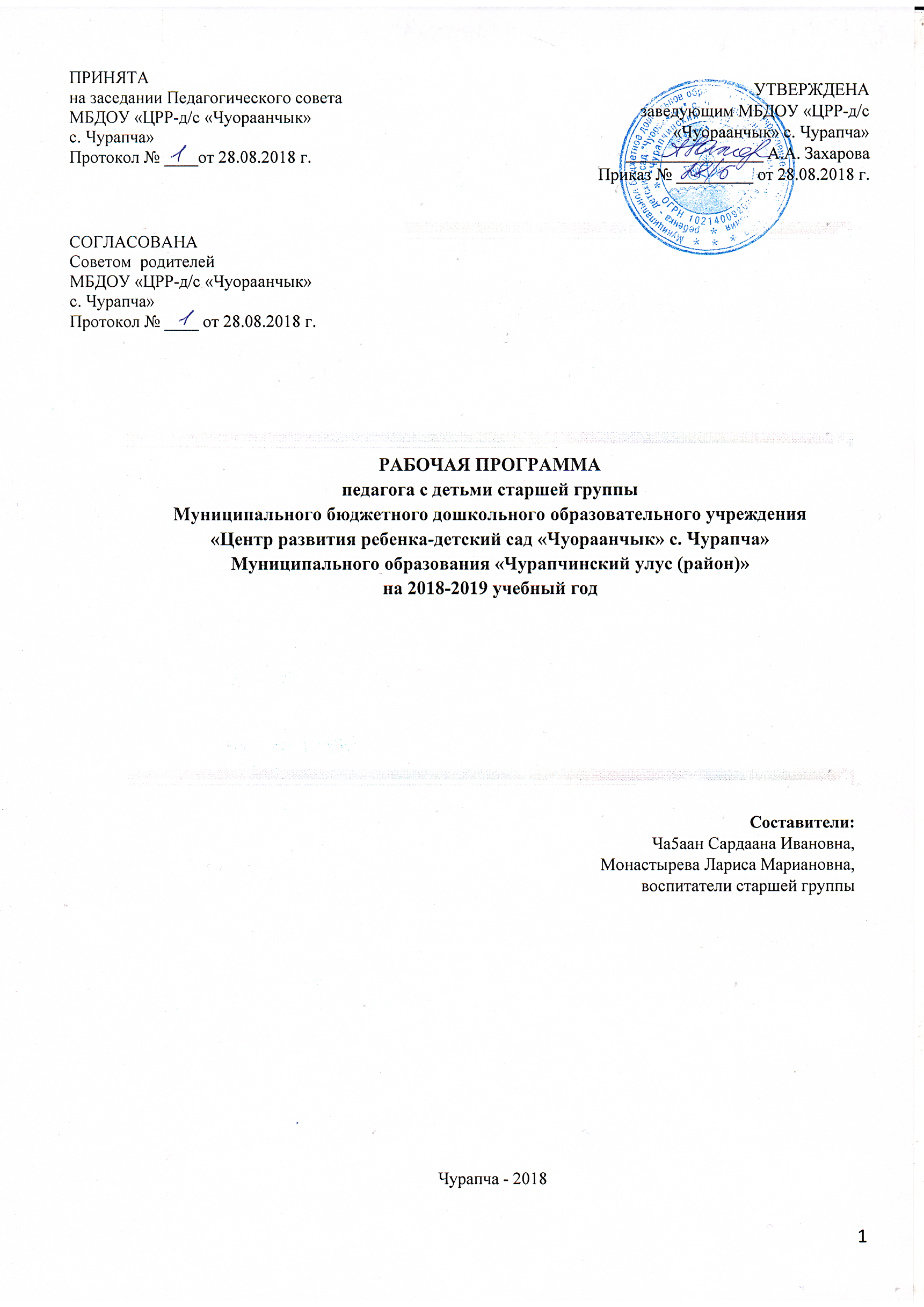 СОДЕРЖАНИЕ                                      1.ЦЕЛЕВОЙ РАЗДЕЛ                          1.1.  ПОЯСНИТЕЛЬНАЯ ЗАПИСКАРабочая программа по развитию детей старшей группы (программы Детский сад- дом радости) разработана в соответствии с примерной основной общеобразовательной программой детского сада «Чуораанчык», в соответствии с введѐнными в действие ФГОС ДО.Программа    определяет    содержание    и    организацию    образовательного процесса старшей дошкольной группы муниципального бюджетного дошкольного образовательного учреждения детского сада МБДОУ ЦРР д/с «Чуораанчык».Данная Программа разработана в соответствии со следующими нормативными документами:Закон "Об образовании в Российской Федерации"29.12.2012 N 273-ФЗПриказ Минобразования и науки РФ от 30.08.2013г. N 1014 « Об утверждении Порядка организации и осуществления образовательной деятельности по основным общеобразовательным программам – образовательным программам дошкольного образования»Санитарно-эпидемиологические правила и нормативы СанПиН 2.4.1.3049-13«Санитарно-эпидемиологические требования к устройству, содержанию и организации режима работы в дошкольных образовательных организаций» (утв. постановлением Главного государственного санитарного врача РФ от 15 мая 2013 г. N 26);Изменения к СанПин, введенные в действие с 20 сентября 2015 года постановлением главного государственного санитарного врача Российской Федерации от 27 августа 2015 года N 41Приказ   Минобразования   и   науки   РФ   от   17.10.2013г.   N   1155    «Об   утверждении Федерального Государственного Образовательного Стандарта Дошкольного Образования» (ФГОС ДО)Устав ДОУОсновная образовательная программа МБДОУ детского сада «Чуораанчык»Примерная основная общеобразовательная программа  дошкольного образования «Детский сад – дом радости» Н.М. КрыловойОбязательная часть рабочей программы дошкольного образования МБДОУ (далее - Программа), разработана в соответствии с ФГОС дошкольного образования и с учетом примерной общеобразовательной программы дошкольного образования «Детский сад - дом радости» Н.М.Крыловой, Л.И. Пензулаева «Физическая культура в детском саду»: младшая группа, средняя группа, старшая группа, подготовительная группа.Часть, формируемая участниками образовательныхотношений входит реализация парциальных программ:- «Тосхол» бырагыраама – саҥа кэрдиис кэмҥэ» Региональная программа.- «Программа обучения детей-саха русскому  языку в национальных детских  садах» М.И.Попова.- «Оҕону чуолкайдык саҥарарга үөрэтии уонна грамотаҕа үөрэнэргэ бэлэмнээһин” И.И.Каратаев.- «От Фребеля до робота растим будущих инженеров», Парциальная образовательная программа дошкольного образования Т.В. Волосовец, Ю.В.Карпова, Т.В. Тимофеева.- Проект примерной адаптированной основной образовательной программы дошкольного образованияна основе ФГОС дошкольногообразования.1.1.1.ЦЕЛИ  И  ЗАДАЧИ  ДЕЯТЕЛЬНОСТИ  МБДОУПО  РЕАЛИЗАЦИИ    ПРОГРАММЫ- охрана и укрепление здоровья детей, обеспечение их физической и психологической безопасности,	 эмоционального благополучия; создание 	комфортных условий жизнедеятельности,  в которых каждый	ребенок чувствует себя защищенным и уверенным в том, что его любят и принимают таким, какой он есть;- развитие социальных, нравственных, физических, интеллектуальных, эстетических качеств детей; создание благоприятных условий для гармоничного развития детей в соответствии с возрастными и индивидуальными особенностями и склонностями каждого ребенка;- формирование у ребенка способностей и потребностей открывать и творить самого себя в основных формах человеческой деятельности, готовности познавать себя в единстве с миром, в диалоге с ним;- формирование общей культуры личности ребенка, в т. ч. ценностей здорового образа жизни, предпосылок учебной деятельности, инициативности, самостоятельности и ответственности, активной жизненной позиции;- развитие способностей и творческого потенциала каждого ребенка; организация содержательного взаимодействия ребенка с другими детьми, взрослыми и окружающим миром.- на основе гуманистических ценностей и идеалов, прав свободного человека; воспитание в детях патриотических чувств, любви к Родине, гордости за ее достижения на основе духовно- нравственных и социокультурных ценностей и принятых в обществе правил и норм поведения в интересах человека, семьи, общества;-формирование социальной культурной среды, соответствующей  возрастным, индивидуальным, психологическим и физиологическим особенностям детей; объединение воспитательно-оздоровительных ресурсов семьи и МБДОУ на основе традиционных духовно- нравственных ценностей семьи и общества; установление партнерских взаимоотношений с семьей, оказание ей  психолого-педагогической  поддержки, повышение компетентности родителей (законных представителей) в вопросах развития и образования, охраны и укрепления здоровья детей;- обеспечение преемственности целей, задач, методов и содержания образования с  позиций самоценности каждого возраста и непрерывности образования на всех этапах жизни человека.Программные задачи по образовательным областямСоциально-коммуникативное развитиеЧеловек среди людей- Формировать представления детей о себе; об особенностях поведения людей в зависимости от возраста и половых различий, о  социальной  значимости  труда взрослых в детском саду.-Формировать представления о социальных функциях членов семьи, их родственных связях; о нормах и правилах поведения людей в семье.-Формировать представления о семье; об особенностях поведения и взаимоотношений людей в семье.- Формировать дифференцированные представления о различных эмоциональных состояниях (спокойный, веселый, грустный, сердитый, довольный и др.) людей, животных (в реальной жизни и в художественном изображении).- Способствовать проявлению эмпатии по отношению к сверстникам, литературным персонажам,	близким  людям, заботы по отношению младшим, сверстникам	и старшим людям, окружающей природе.- Содействовать становлению способов бесконфликтного поведения  в  общении детей  друг с  другом  в  детском саду  и  семье; способов адекватной	 передача собственных эмоциональных состояний (мимика, интонация);- Продолжать обогащать словарь, необходимый для общения в процессе обогащения представлений об окружающем мире.- Учить пользоваться разнообразными формулами речевого  этикета (использовать синонимичные формы типа «добрый день», «благодарю вас»).- Учить вести конструктивный диалог, с помощью объяснительно доказательной речи улаживать спорные ситуации.- Продолжать учить делиться впечатлениями, логично, целостно строить высказывания.Человек в истории- Уточнять,  конкретизировать  представления  о  последовательности   событий   в жизни человека, детского сада, города, страны; о рождении человека, его ценности в семье; о близких и дальних родственниках, об их значении в жизни семьи; о последовательности этапов жизни человека; о развитии человеческой цивилизации  (транспорт,  жилище, бытовые условия); об исторической сущности норм и правил поведения; о значимости каждого человека в жизни других людей; об исторических памятниках.- Воспитывать чувство признательности и любви к своей семье, детскому саду,  городу, стране.Человек в культуре- Формировать дифференцированные представления детей о назначении избы, ее убранстве; о различных ремеслах и рукоделии в традиционной русской (а также национальной, местной)  культуре (гончарном, кузнечном, плотницком ремесле, изготовлении  и украшении одежды); о национальной одежде, особенностях ее украшения; о значении природы в жизни человека; о народном творчестве, его разновидностях: устное, декоративно-прикладное, музыкальное.- Воспитывать интерес  к объектам русской (а также национальной, местной) традиционной культуры; чувство восхищения, уважительное отношение к результатам труда русских умельцев, бережное отношение к предметам культуры (экспонатам музея).- Воспитывать осознанное отношение к эстетической и нравственной ценности русской природы, произведений народного творчества; чувство восхищения красотой  национального костюма.- Расширять и систематизировать представления детей о труде и профессиях людей; показать	связи между разными 	трудовыми	 действиями	и их результатами в производственных цепочках.- Содействовать дальнейшему развитию интереса к содержанию и значению трудовой деятельности  взрослых,  углублять   представление   о   социальной   ценности   труда   и его результатов.-  Продолжать приобщать к разным видам индивидуального и коллективного труда.- Содействовать овладению культурой трудовой деятельности: выполнять работу качественно, аккуратно, своевременно, ответственно; правильно  использовать инструменты и материалы; замечать ошибки и быстро исправлять по своей инициативе; знакомить со структурой трудовой деятельности: учить принимать и ставить цель, определять мотив, планировать последовательность действий, оценивать результат.- Содействовать становлению способов самообслуживания (умывание, одевание, накрывание на стол, частичная уборка помещения); навыков поведения в быту,  в повседневном общении, в общественных местах.- Формировать   основы   экологической   культуры.- Формировать культуру безопасного поведения:Природа и безопасность- Формировать представления о свойствах различных природных объектов, о связанных с ними потенциально опасных ситуациях.- Знакомить с правилами сбора растений и грибов, правилами безопасности у водоемов в зимний и летний период, правилами поведения, связанными с различными природными явлениями, контактами с дикими и домашними животными.- Знакомить детей с моделями безопасного поведения при взаимодействии с природными объектами  на  примере  реальных  людей,  персонажей  литературных  произведений,  учить на элементарном уровне оценивать соответствие их действий правилам, знакомить с возможными последствиями нарушения правил для человека и природы.- Формировать умение	анализировать обучающие ситуации, знакомить с тактикой избегания и путями преодоления различных видов опасностей.-Развивать основные физические качества,  двигательные умения, определяющие возможность выхода из опасных ситуаций.-Формировать навыки экологически безопасного поведения, бережного отношения к природе.Безопасность на улице- Знакомить детей с устройством городских улиц, основными правилами дорожного движения, моделями культурного и безопасного поведения	участников дорожного движения   (пешеходов,   пассажиров, водителей),  стимулировать включениеполученной информации в игровое взаимодействие.- Формировать умение работать с символьной, графической информацией, схемами, моделями, самостоятельно придумывать элементарные символы, составлять схемы.- Учить оценивать соответствие действий других детей, собственных действий правилам безопасности на игровой площадке, формировать стремление и умение соблюдать их, формировать осознанное отношение к своему здоровью и безопасности.- Формировать представления о потенциально опасных ситуациях.Безопасность в общении- В ходе  чтения  произведений  художественной  литературы,  наблюдений,   анализа ситуаций подводить детей к пониманию правил поведения при контакте с незнакомыми людьми, формировать осознанное отношение к собственной безопасности.-  Обогащать коммуникативный опыт в ситуациях общения со сверстниками, старшими детьми, взрослыми, формировать элементарные умения, связанные с  пониманием  побуждений партнеров по взаимодействию, проявляемыми ими чувствами.- Формировать представления о правах и обязанностях ребенка, о доступных дошкольникуспособах  защиты  своих  прав,  учить  выявлять  наиболее  очевидные  факты  их нарушения.- Формировать и обогащать опыт безопасного поведения в различных ситуациях общения и взаимодействия, знакомить с моделями безопасных действий.-  Закладывать основы психологической готовности к преодолению опасных ситуаций.Безопасность в помещении-  Обогащать и систематизировать представления о факторах потенциальной опасности в помещении, учить соблюдать правила безопасного поведения, знакомить с моделями поведения в проблемных ситуациях.- Расширять круг предметов быта, которые дети могут безопасно использовать, воспитывать ответственное отношение к соблюдению соответствующих правил.-  Дополнять и конкретизировать представления о правилах безопасного поведения в общественных местах, формировать необходимые умения.- Систематизировать и дополнять представления о работе экстренных служб, формировать практические навыки обращения за помощью.                               Познавательное развитие  Формирование целостной картины мира, расширение кругозора-  Расширять представления детей об окружающих их предметах, знакомить с тем, как изготавливают разные	вещи и продукты; помогать установлению	взаимосвязей между предметом и его назначением, материалом и формой изготовленной из него вещи и др.- Знакомить детей с наиболее часто встречающимися в ближайшем окружении растениями, животными, грибами, камнями, а также реками, озерами, горами (для  разных географических зон они будут разными).-  Продолжать формировать представления о временах года и их последовательности, знакомить с названиями	месяцев; развивать обобщенные представления о цикличности изменений в природе (весной, летом, осенью, зимой).- Формировать представления детей о более отдаленном от них пространстве и времени. Формировать   элементарные  представления   детей   о  космосе,  о   планетах,  об уникальности-  Формировать  первые представления о  том,  что  в природе все взаимосвязано, а человек (ребенок) часть природы, о взаимосвязях и взаимодействии живых организмов со средой обитания (особенности внешнего вида, поведения и распространения животных и  среды обитания, связь растений со средой обитания на примерах отдельных растений и животных), о целостности природы и взаимозависимости ее компонентов, о разнообразии природы.-  Знакомить детей с природой города (поселка) и с тем, как люди помогают животным, растениям.  Развитие познавательно-исследовательской деятельности-  Поддерживать, развивать устойчивый интерес детей к явлениям и объектам природы и рукотворного мира.- Учить вести наблюдения на протяжении недели, месяца, в течение года. Отмечать результаты наблюдений; следить за изменениями в природе и в жизни.- Формировать элементарные навыки исследовательской работы, умение обобщать, анализировать, делать выводы, сопоставлять результаты наблюдений, выделять сходство и отличия объектов, формулировать предположения и самостоятельно проводить простые«исследования».- Учить выделять более дифференцированные свойства предметов, классифицировать их по характерным признакам, понимать и употреблять обобщающие наименования (деревья, кустарники, фрукты, овощи, животные, растения, транспорт наземный, водный, воздушный, посуда чайная, столовая, кухонная и т.п.).- Знакомить с устройством простейших планов и схем, географических карт, условными знаками и символами, а также с моделью Земли – глобусом.         Формирование элементарных математических представлений   Сравнение предметов и групп предметов- Совершенствовать умения выделять группы предметов или фигур, обладающих общим свойством, выделять часть группы, выражать в речи признаки сходства и различия отдельных предметов и их групп.- Развивать умения объединять группы предметов, разбивать на части по какому-либо признаку, устанавливать взаимосвязь между частью и целым.- Развивать умение обозначать свойства фигур с помощью знаков (символов).- Формировать первичное представление о равных и неравных группах предметов, умение записывать отношения между ними с помощью знаков =, ≠. Количество и счет- Развивать умение считать в пределах 10 (и в больших пределах в зависимости от успехов детей группы) в прямом и обратном порядке, соотносить запись чисел1-10с количеством. Тренировать умение правильно пользоваться порядковыми и количественными числительными.- Формировать представление о числе 0, умение соотносить цифру 0 с ситуацией отсутствия предметов.- Развивать умение при сравнении на наглядной основе групп предметов по количеству пользоваться знаками =, ≠, >, < и отвечать на вопрос: «На сколько больше?», «На сколько меньше?».- Формировать первичные представления о сложении и вычитании групп предметов, умение использовать знаки + и – для записи сложения и вычитания. - Формировать опыт сравнения, сложения и вычитания, опираясь на наглядность, чисел в пределах 10. - Формировать первичный опыт составления по картинкам простейших (в одно действие) задач на сложение и вычитание и умение решать задачи в пределах 10.   Величины- Формировать первичные представления об измерении длины, высоты предметов с помощью условной мерки.-  Формировать первичные представления о непосредственном сравнении сосудов по объему (вместимости); об измерении объема сосудов с помощью условной мерки.призма.пирамида; закреплять умение узнавать и называть эти фигуры,  находить  сходные    Геометрические формы- Расширять и уточнять представления о геометрических фигурах: плоских – квадрат, круг, треугольник,  прямоугольник,  овал;  объемных  –  шар,  куб,  цилиндр,  конус, формы в окружающей обстановке. - Формировать представление о различии между плоскими и объемными геометрическими фигурами и об элементах этих фигур.  Пространственные-временные представления- Уточнять и расширять пространственно-временные представления детей.- Развивать умение  ориентироваться  на  листе  бумаги  (вверху,  внизу,  справа,  слева,  в верхнем правом (в нижнем левом) углу, посередине, внутри, снаружи), выражать в речи местонахождение предмета.- Развивать	умения	 определять положение того	или иного предмета не только по отношению к себе, но и к другому предмету; двигаться в заданном направлении.- Закреплять умение называть части суток (день – ночь, утро – вечер), последовательность дней в неделе. Конструирование- Продолжать  знакомить  детей  с  архитектурой  как видом  пластических  искусств   и дизайном как новейшим искусством, направленным на гармоничное обустройство человеком окружающего его пространства.- Расширять опыт дизайн - деятельности в процессе конструирования из различных по форме, величине, фактуре строительных деталей и других материалов (природных и бытовых, готовых  и неоформленных) разными способами: по словесному описанию, условию, рисунку, схеме, фотографии, собственному замыслу.- Обучать новым конструктивным умениям на основе развивающейся способности видеть целое раньше частей: соединять несколько небольших плоскостей в одну	большую, подготавливать основу для перекрытий, распределять сложную постройку в высоту, делатьболее прочными и устойчивыми.- Продолжать учить детей использовать детали с учетом  их  конструктивных  свойств (форма, величина, устойчивость, размещение в пространстве); побуждать к адекватным  заменам одних деталей другими (куб из двух кирпичиков, куб из двух трехгранных призм); знакомить с вариантами строительных деталей (пластины: длинная и короткая, узкая и широкая, квадратная и треугольная).- Содействовать формированию элементов учебной деятельности (понимание задачи, инструкций и правил, осмысленное применение освоенного способа в разных условиях, навыки самоконтроля, самооценки и планирования действий).                                           Речевое развитие  Воспитание звуковой культуры речи- Учить дифференцировать пары звуков: с-з, с-ц, ш-ж, ч-щ, с-ш, з-ж, ц-ч,л-р, различать свистящие, шипящие и сонорные звуки, твердые и мягкие звуки – изолированные, в словах, во фразовой речи.- Учить называть слова с названным звуком, определять позицию звука в слове (в начале –в середине – в конце).- Отрабатывать дикцию, силу голоса, темп речи с использованием скороговорок, чистоговорок, загадок, потешек, стихов. Развивать интонационную выразительность.  Словарная работа-Продолжать обогащение, уточнение активизацию словаря (существительных, прилагательных, глаголов, наречий).- Развивать умение детей обобщать, сравнивать, противопоставлять.В словарь детей вводить слова, обозначающие материал, из которого сделан предмет (дерево, металл, пластмасса, стекло).- Формировать умение отгадывать загадки на описание предметов, их свойств, качеств  и  действий.- Проводить работу над смысловой стороной слова.- Расширять запас синонимов и антонимов, многозначных слов.Формирование грамматического строя речиПродолжать обучение тем грамматическим формам, усвоение которых вызывает у детей трудности: согласование прилагательных, числительных, существительных в роде, числе, падеже, образование трудных форм глагола (в повелительном и сослагательном наклонении), индивидуальные упражнения.Дать ориентировку в типичных способах изменения слов и словообразования (образование однокоренных слов: дом – домик – домишко – домашний; глаголов с приставками: ехал – заехал – переехал – уехал).Развивать умение образовывать существительные с увеличительными, уменьшительными, ласкательными суффиксами и понимание разных смысловых оттенков слова: береза – березка – березонька; книга – книжечка – книжонка.Знакомить со словесным составом предложения, подводить детей к пониманию того, что речь состоит из предложений, предложение – из слов, слова – из слогов и звуков, т.е. вырабатывать осознанное отношения к речи.Воспитывать языковое чутье, внимательное отношение к языку и его грамматическому строю, критическое отношение к своей и чужой речи, желание говорить правильно.Развитие связной речиСовершенствовать диалогическую форму речи, умение вступать в беседу, поддерживать ее, высказывать свою точку зрения, соглашаться или возражать, спрашивать и отвечать, доказывать, рассуждать. Формировать элементарные знания о структуре повествования и умение использовать разнообразные средства связи, обеспечивающие целостность и связность текста. В пересказывании литературных произведений (сказки или рассказа) учить связно, последовательно и выразительно воспроизводить готовый текст  без  помощи взрослого, интонационно	передавая   диалоги	действующих лиц   и давая характеристику персонажам. Учить самостоятельно составлять описательный или повествовательный рассказ по содержанию картины с указанием места и времени действия, с придумыванием событий, предшествующих изображенному и следующих за ним. Обучать рассказыванию по серии сюжетных картин, формировать у детей умение развивать сюжетную линию, придумывать название рассказу в соответствии с содержанием, соединять отдельные предложения и части высказывания в повествовательный текст. В рассказывании об игрушках (или по набору игрушек) учить составлять рассказы  и сказки, соблюдая композицию и выразительно излагая текст, давая характеристику и описание персонажей.Продолжать обучение рассказыванию из личного опыта. Обучать творческому рассказыванию.                                 Художественно-эстетическое развитие                                 Художественная литература и фольклор	Углублять читательские интересы детей,  показывать  ценность  книги  как  источника новых впечатлений и представлений об окружающем мире, способствовать усвоению норм  и нравственных	ценностей,	принятых	в обществе. Развивать умение внимательно слушать тексты, вникать в смысл, понимать мотивы поведения	героев,	задавать	смысловые	вопросы	и высказываться	о	прочитанном художественном произведении, выражая свое отношение к литературным персонажам, их поступкам, развивать собственное толкование в процессе разных видов детской активности. Вовлекать детей в процесс сочинительства, поощрять первые творческие проявления. Пробуждать интерес к книжной графике.        	Художественно-продуктивная деятельностьРазвивать предпосылки ценностно-смыслового восприятия и понимания произведений искусства;	знакомить с произведениями и художественным «языком»разных видов изобразительного (живопись, графика, скульптура) и декоративно-прикладного искусства, архитектуры и дизайна.Развивать эстетическое восприятие и творческое воображение, обогащать зрительные впечатления, приобщать к родной и мировой культуре, формировать эстетические чувства и оценки, воспитывать художественный вкус, формировать эстетическую картину мира.Знакомить с «языком искусства», содействовать осмыслению связей между формой и содержанием произведения в изобразительном искусстве, между формой, декором и функцией предмета в декоративно-прикладном искусстве, между формой, назначением	и пространственным размещением объекта в архитектуре, конструировании и разных видах дизайна.Обогащать содержание художественной деятельности в соответствии с задачами познавательного и социального развития детей старшего дошкольного возраста; расширять тематику для свободного выбора детьми интересных сюжетов о своей семье, жизни в детском саду, о бытовых, общественных и природных явлениях с пониманием различных взаимосвязей и причин событий как ключевой идеи сюжета.Поддерживать интерес к воплощению в самобытной художественной форме своих личных представлений, переживаний, чувств, отношений.Обогащать художественный опыт детей; содействовать дальнейшему освоению базовой техники	рисования,	аппликации, лепки, художественного конструирования 	и труда; совершенствовать умения 	во всех видах художественной	деятельности с учетом индивидуальных способностей.Развивать способности к восприятию и творческому освоению цвета, формы, ритма, композиции как «языка» изобразительного искусства.Создавать	условия	для	экспериментирования	с	художественными материалами, инструментами, изобразительно-выразительными средствами, свободного интегрирования разных видов художественного творчества.Содействовать формированию эстетического отношения к окружающему миру; создавать оптимальные условия для развития целостной личности ребенка и ее свободного проявления в художественном творчестве.В лепке учить:- осмысленно и более точно передают форму изображаемых объектов (бытовых предметов, игрушек, животных, людей, сказочных героев, транспортных средств, зданий, растений), их характерные признаки, пропорции и взаимное размещение частей, движение отдельных персонажей и взаимодействия в сюжете;-осваивать и творчески комбинировать различные способы лепки: скульптурный, конструктивный, комбинированный, рельефный, каркасный, модульный и др.;- самостоятельно выбирать приемы декорирования лепного образа (рельефные налепы, прорезание   или  процарапывание	стекой,	отпечатки, кистевая роспись по мотивам народного декоративно-прикладного искусства или по собственному замыслу).В рисовании учить:- совершенствовать технику рисования гуашевыми и акварельными красками (смешивают краски, чтобы получить новые цвета и оттенки, в т.ч. светлотные; уверенно пользуются кистью, рисуют всем ворсом кисти или концом); создают образ с помощью нескольких цветов или оттенков, например, разные оттенки коричневого при изображении ствола дерева, два-три оттенка красного цвета при изображении яблока);- осваивать различные приемы рисования простым карандашом, пастелью, углем, сангиной, цветными мелками; при этом свободно используют разные цвета и оттенки, стараются регулировать темп, амплитуду движений руки и силу нажима;- передавать форму изображаемых объектов, их характерные признаки, пропорции и взаимное размещение частей; понимают, из каких деталей складываются многофигурные композиции, как по-разному выглядит один и тот же объект с разных сторон, каким образом учитываются особенности художественного пространства (форма, величина, фактура фона);-  передавать несложные движения, изменяя статичное положение тела или его частей;- при создании сюжета отображают несложные смысловые связи между объектами, стараются показать пространственные взаимоотношения между ними (рядом,  сбоку, вверху, внизу), используя для ориентира линию горизонта.В аппликации учить:- творчески выполнять плоскостную и рельефную аппликацию из различных материалов (бумага, ткань, осенние листья, цветочные лепестки, соломка);- осваивать новые способы вырезания: симметричное, парносимметричное, предметное, силуэтное  по  нарисованному  или  воображаемому   контуру,   накладная   аппликация для получения многоцветных образов, несложный прорезной декор (круги, полукруги, ромбы, ёлочки) для изготовления ажурных изделий (цветы, снежинки, салфетки, занавески, одежда для кукол);- создавать орнаментальные аппликации (панно, фризы, коллажи) в сотворчестве с педагогом, родителями и другими детьми.В художественном конструировании учить:- конструировать из бумаги, картона, гофрокартона, природного материала, из готовых и полуоформленных предметов (открыток, бумажных полосок, пластиковых трубочек, упаковок), деталей конструктора, предметов мебели и др.- осваивать новые художественные техники: оригами, киригами, мокрое оригами, модульное конструирование, создание бумажных моделей на основе конуса и цилиндра и др.В музыке:- Воспитывать устойчивый интерес к музыке, развивать эмоциональную отзывчивость на музыку, развивать музыкальный вкус.- Обогащать музыкально-слуховой опыт, расширять музыкальный кругозор (приобщать к отечественному и зарубежному фольклору, классической и современной музыке, поддерживать интерес к слушанию детских песен, коротких пьес разных жанров и стилей).- Развивать творческое воображение, способности творчески интерпретировать свое восприятие  музыки  в   импровизации   движений,  в   выборе  и  обыгрывании  атрибутов,  в музицировании и других видах художественно-творческой деятельности. Развивать чувство ритма, музыкальную  память,  интонационный  слух  в  музыкальных играх и специально подобранных педагогом музыкально-дидактических играх с движением, в игре на музыкальных инструментах, пении.                                     Физическое развитиеЗабота о психическом и физическом здоровье детей  Создание условий для охраны и укрепления здоровья детей, в том числе эмоционального благополучия:- Обеспечивать комфортный эмоциональный микроклимат в группе детского сада, в котором ребенок чувствует себя  защищенным и  принимаемым педагогами и детьми.- Содействовать укреплению эмоциональных связей между детьми и их родителями. Упражнять детей в умении находить положительные стороны во всех сферах жизни, применении правила «не думать и не говорить плохо о себе и других».- Организовывать разнообразную	двигательную активность детей в разных формах (утреннюю гимнастику, физкультурные занятия, подвижные игры и др.).- Продолжить работу по осуществлению мероприятий, способствующих сохранению здоровья детей, закаливанию, повышению защитных сил организма.-Осуществлять контроль за формированием правильной осанки. Обеспечивать рациональный режим дня, сбалансированное качественное питание, достаточное пребывание на воздухе; соблюдать оптимальный  температурный режим  в помещении.- Продолжать поддерживать  родителей  в самообразовании в  вопросах охраны иукрепления здоровья детей, в стремлении  участвовать  в  педагогическом  процессе  и  жизни детского сада в целом.- Формирование культурно-гигиенических навыков:- Продолжать совершенствовать навыки культурного поведения за столом.- Воспитывать привычку следить за своим внешним видом (чистотой тела, опрятностью одежды, прически).- Формирование начальных представлений детей о здоровом образе жизни:- Формировать потребность в бережном отношении к своему здоровью, желание вести здоровый образ жизни. Воспитывать потребность соблюдать правила здоровье сберегающего поведения.  Приобщение к физической культуре- Расширять у детей представления и знания о многообразии физических и спортивных упражнений.- Вызывать у детей стремление к выражению своих возможностей в процессе выполнения физических упражнений: правильно оценивать свои силы, мобилизовать их адекватно поставленным целям.- Приступить к целенаправленному развитию физических качеств: скоростных, скоростно- силовых, силы, гибкости, выносливости. Развивать чувство равновесия,  координацию движений, улучшать	 ориентировку в пространстве.- Закреплять приобретенные ранее	умения и	навыки	в	процессе разных форм двигательной активности. Обучать элементам техники всех видов жизненно важных движений, спортивным играм и упражнениям.- Развивать умение ходить и бегать в колонне по одному, по  двое,  с  выполнением  различных заданий педагога.- Развивать у детей умение бегать с высоким подниманием колен,  мелким  и  широким шагом, змейкой,  врассыпную,  с  преодолением  препятствий.  Непрерывный  бег  не  более  2 минут.- Закреплять умение прыгать с высоты в обозначенное место (не более 30 см), прыгать в длину с места и с разбега, прыгать через короткую и длинную скакалку.- Обучать бросанию мяча: вверх, об пол (о землю) и  ловле  его  двумя  руками, перебрасывать мяч из  одной  руки  в  другую,  друг  другу их разных  исходных  положений и построений, различными способами (снизу, из-за головы, от груди). Закреплять умение метать предметы на дальность, в горизонтальную и вертикальную цель (с расстояния не более 4 м). Совершенствовать навыки ползания, перелезания через различные препятствия, лазанья по гимнастической стенке с изменением темпа, перелезание с одного пролета  на другой. Осознанно и самостоятельно использовать определенный объем знаний и умений в различных условиях (в лесу, парке при выполнении двигательных заданий).Обогащать двигательный опыт детей и формировать у них потребность в двигательной активности и физическом совершенствовании.	Цели и задачи Программы, формируемые участниками           образовательных отношений     1.Цельи задачи региональной  программы «Тосхол » бырагыраама – саҥа кэрдиис кэмҥэ».Цели и задачи базовой программы «Тосхол» направлены на всестороннее развитие ребенка с учетом их национальных особенностей, талантов и природных данных, развития личностных качеств, воспитание и развитие национальной самобытности, и применение их в повседневной жизни. В программе уделено большое внимание социальному, физическому, эстетическому, умственному развитию дошкольников. Воспитательно-образовательную деятельность рекомендуют проводить по трем формам: совместная деятельность ребенка со взрослым, специальное обучение и самостоятельная деятельность ребенка. Основные задачи: - Воспитывать у детей чувство любви и привязанности к малой родине, родному дому, проявлением на этой основе ценностных идеалов, гуманных чувств, нравственных отношений к окружающему миру и сверстникам; - Использовать знания о родном крае в игровой деятельности. Вызывать интерес и уважительное отношение к культуре и традициям народа Саха, стремление сохранять национальных ценности. - Приобщать детей к истории Республики. Формировать представления о традиционной культуре родного края через ознакомление с природой, окружающим миром. - Развивать речь, мышление, первичное восприятие речи через общение со взрослыми, сверстниками, через знакомство с культурой Якутии; - Приобщать детей дошкольного возраста к музыкальному творчеству родного края; воспитывать любовь в родной земле через слушание музыки, разучивание песен, фольклора, традиций родного края. - Формировать практические умения по приобщению детей старшего дошкольного возраста к различным народным декоративно-прикладным видам деятельности; - Развивать эмоциональную свободу, физическую выносливость, смекалку, ловкость через традиционные спортивные игры          2.Цельи задачи программы «Русский язык», автор - Попова М.И.-  воспринимает и понимает слова, предложения  и связную речь на слух;- воспринимает на слух и понимает в речи выражения со словами : здравствуйте, пожалуйста, спасибо; - воспринимает на слух, понимает и различает в речи формы повелительного наклонения глаголов в единственном и множественном числах: иди (-те), играй (-те), бросай(-те), смотри(-те), и т.д.- овладевает умением различать по интонации и понимать в речи повествовательные и вопросительные предложения: - Кукла сидит?- овладевает умением понимать и различать вопросительные предложения: что это? Кто это? У кого? Чей? Что делает? Какой? (Какая? Какое?) и т.д.- воспринимает на слух содержание русских народных сказок, произведений детских писателей ( с наглядностью)-усваивает интонации повелительного, вопросительного и побудительного предложений (У меня есть  собака.У тебя есть собака? Алеша, уведи собаку.)- различает слова, обзначающие предмет, действие, признак предмета;- составляет предложения из 2-3-4 слов, с усвоенными конструкциями.3. Цель программы по развитию речи, автор -  Каратаев И.И. «Оҕону чуолкайдык саҥарарга үөрэтии уонна грамотаҕа үөрэнэргэ бэлэмнээһин”.В старшей группе продолжается обучение детей правильному звукопроизношению и начинается подготовка к обучению грамоте:продолжать развивать органы речевого аппарата, необходимые навыки для правильного, чистого звукоизвлечения; продолжить учить правильному звукопроизношению звуков родного язык;.продолжать учить слышать в словах отдельные звуки, развивать фонематический  слух;         4. Цель и задачи парциальной образовательной программы дошкольного образования «От Фребеля до робота, растим будущего инженеров» Т.В. Волосовец, Ю.В. Карпова Т.В. Тимофеева:- в условиях реализации ФГОС дошкольного образования организовать вобразовательном пространстве ДОО предметную игровую техносреду, адекватнуювозрастным особенностям и современным требованиям к политехнической подготовкедетей (к ее содержанию, материально-техническому организационно-методическому идидактическому обеспечению);- формировать основы технической грамотности воспитанников;-развивать технические и конструктивные умения в специфических для дошкольного возраста видах детской деятельности;      - обеспечить освоение детьми начального опыта работы с отдельнымитехническими объектами (в виде игрового оборудования);            - оценить   результативность   системы   педагогической   работы,   направленной  на формирование у воспитанников,  в  соответствии  с  ФГОС  ДО,  предпосылок  готовности  к изучению технических наук средствами игрового оборудования.5. Цель и задачи Проекта примерной адаптированной основной образовательной программы дошкольного образования на основе ФГОС дошкольного образования.- охрана и укрепление физического и психического здоровья детей, в томчисле их эмоционального благополучия;- обеспечение равных возможностей детям с ограниченными возможностями развития максимально возможного индивидуального развития в период дошкольного детства независимо от места проживания, пола, нации, языка, социального статуса, психофизиологических и других особенностей;- обеспечение преемственности целей, задач и содержания образования,реализуемых в рамках образовательных программ различных уровней на всех возрастных этапах детского развития;- создание благоприятных условий развития детей в соответствии с ихвозрастными и индивидуальными особенностями и склонностями, развития способностей и творческого потенциала каждого ребёнка как субъекта отношений с самим собой, другими детьми, взрослыми и миром;          - объединение обучения и воспитания в целостный образовательный процесс на основе духовно-нравственных и социокультурных ценностей и принятых в обществе правил и норм поведения в интересах человека, семьи, общества;- формирование общей культуры личности детей, развития их социальных, нравственных, эстетических, интеллектуальных, физических качеств, инициативности, самостоятельности и ответственности ребёнка, формирования предпосылок учебнойдеятельности;- обеспечения психолого-педагогической поддержки семьи и повышениякомпетентности родителей (законных представителей) в вопросах развития и образования, охраны и укрепления здоровья детей. В соответствии с требованиями Стандарта Программа имеет четкуюструктуру, опирающуюся на примерную основную образовательную программу,описывает условия реализации основной образовательной программы дошкольногообразования и содержит описание планируемых результатов освоения основнойобразовательной программы дошкольного образования.1.1.2. ПРИНЦИПЫ И ПОДХОДЫ  К ФОРМИРОВАНИЮ ПРОГРАММЫ           Содержание Программы выстроено в соответствии с основными принципами дошкольного образования, обозначенными в ФГОС ДО:         -полноценного проживания ребенком всех этапов детства, обогащение (амплификация) детского развития;- построение образовательной деятельности на основе индивидуальныхособенностей  каждого  ребенка,  при  котором  сам  ребенок  становиться активным субъектом образования;     - содействие и сотрудничество детей и взрослых, признание ребенка полноценным участником образовательных отношений;- поддержка инициативы детей в различных видах деятельности;- сотрудничество Организации с семьей; - приобщение детей к социокультурным нормам, традициям семьи, общества и государства;- формирование познавательных интересов и познавательных действий ребенка в разных видах деятельности;- возрастная адекватность дошкольного образования;- учет этнокультурной ситуации развития.На ряду с принципами и подходами к содержанию и организации образовательного процесса, определёнными ФГОС ДО, при разработке настоящей Программы был учтен ряд преемственных, не противоречивших принципов и подходов, заявленных  в  примерной  основной общеобразовательной программе ДО «Детский сад – Дом радости» Н.М. Крыловой:         - принцип гуманистической направленности, ориентированный на выявление, обогащение личностного и индивидуального развития каждого воспитанника;         - принцип тесной взаимосвязи национального и общечеловеческого в воспитании, предусматривающий обращение к народной педагогике, национальным традициям, фольклору, в приобщении к национальной и общечеловеческой культуре;      - принцип индивидуально-дифференцированного подхода, обеспечивающий максимальный учёт, актуализацию и развитие индивидуальных способностей, интересов каждого ребёнка;       - принцип природосообразности, предполагающий учёт возрастных особенностей воспитанников в образовательной и коррекционной деятельности воспитывающего взрослого;- принцип содружества субъектов образовательного процесса, обеспечивающий единство развивающего и воспитательного влияния на ребёнка  всех  субъектов  образовательного процесса и гармонизацию взаимоотношений ребёнка и родителей  на  основе  открытия  ими сына (дочки) как индивидуальности. Методологической основой в формировании образовательной программы являются культурно-исторический, личностный и деятельностный подходы.Культурно-исторический подход определяет развитие ребенка как «процесс формирование человека или личности, совершающийся путем возникновения на каждой ступени новых качеств специфических для человека, подготовленных всем предшествующим ходом развития, но не содержащихся в готовом виде на более ранних ступенях».Личностный подход исходит из положения, что в основе развития лежит, прежде всего, эволюция поведения и интересов ребенка, изменение структуры, направленности поведения и интересов. В дошкольном возрасте Социальные мотивы поведения развиты слабо, а потом в этот возрастной период деятельность определяется непосредственными мотивами, т.е деятельность должна быть осмысленной только в этом случае она будет иметь развивающее воздействие.Ведущим по программе является деятельностный подход, ориентирующий на понимание детских видов деятельности (прежде всего игры, коммуникативной, познавательно- исследовательской) как необходимого условия и средства развития личности  и индивидуальности ребенка дошкольного возраста. Деятельность в программе и технологии «Детский сад – Дом радости», является не только комплексным средством решения задач развития и воспитания ребенка, но и самостоятельным предметом познания.Реализация принципов дифференциации и индивидуализации образовательного процесса обеспечивается посредством планирования и ежедневного осуществления трех форм работы с детьми:           - индивидуальная работа (составляет для каждого ребенка от 15 до 40 минут в день); групповая форма (от 40 минут до одного часа);           - индивидуальная и дифференцированная работа с детьми в коллективных формах образования (в ходе коллективных бесед, совместной детской деятельности и т.д.).Принцип интеграции обеспечивается включением содержания различных образовательных областей во все формы работы с воспитанниками, а так же посредством актуализации и систематизации знаний и умений, приобретенных ребенком при освоении этих областей в разнообразных видах детской деятельности. Тематичность педагогического  процесса реализуется посредством выстраивания «образа дня» (содержание, формы работы с детьми ежедневно планируются в соответствии с какой - либо темой), путем выделения в каждом дне ведущего вида деятельности, интегрирующего в себе весь опыт, приобретенный ребенком ранее. Таким  образом,  обя з ат ель н ая  част ь  примерной программы старшей группы МБДОУ "ЦРР - д/с "Чуораанчык" с.Чурапча" составленная  на  основе  примерной  программы «Детский сад – дом радости»   Н.М.   Крыловой,  обеспечивает   реализации основополагающих идей, принципов, подходов, заявленных в Федеральных государственных образовательных стандартах ДО.1.1.3. ЗНАЧИМЫЕ ДЛЯ РАЗРАБОТКИ И РЕАЛИЗАЦИИ ПРОГРАММЫ ХАРАКТЕРИСТИКИ	МБДОУ работает в режиме 5-дневной недели с выходными днями: суббота, воскресенье и праздничные дни. Время пребывания детей: с 8.00 до 20.00 (12 часов).	МБДОУ обеспечивает охрану жизни и укрепление физического психического здоровья; познавательно-речевое, социально-личностное, художественно-эстетическое и физическое развитие детей; воспитание с учетом возрастных  категорий  детей  гражданственности,  уважение к правам и свободам человека, любви к окружающей природе, Родине, семье; оказывает консультативную  и  методическую  помощь  родителям (законным представителям) по вопросам обучения, воспитания и развития детей.	МБДОУ обеспечивает обучение, воспитание и развитие детей в возрасте от 2 лет до прекращения образовательных отношений в группах общеразвивающей направленности.	Наполняемость групп определяется с учетом возраста  детей.  Разделение  детей  на  возрастные группы осуществляется в  соответствии  с  закономерностями  психического  развития ребенка и позволяет более эффективно решать задачи по реализации Программы дошкольного образования с детьми, имеющими, в целом, сходные возрастные характеристики.	Предельная наполняемость групп общеразвивающей направленности определяется согласно СанПиН, исходя из расчета площади групповой (игровой) комнаты:для групп дошкольного возраста (от 3 до 7 лет) - не менее 2,0 метров квадратных на одного ребенка, фактически находящегося в группе.         Участниками образовательного процесса так же являются:         - родители (законные представители) воспитанников ДОУ;воспитатели групп;педагоги дополнительного образованиямузыкальный работник,администрация дошкольного учреждения.старший воспитательВОЗРАСТНЫЕ ОСОБЕННОСТИ ДЕТЕЙ 5 ДО 6 ЛЕТ СТАРШАЯ ГРУППА В регуляции поведения пятилетнего воспитанника возрастает роль коры головного мозга. Совершенствуются процессы высшей нервной деятельности. Шестой год жизни  —  это возраст, когда основной функцией высших отделов нервной системы человека является создание системы внутренних ходов, которые  обобщают впечатления ребенка и создают возможность абстрагировать его поведение от случайных влияний и подчинить его внутренне сформированным планам и программам, делая мозг пятилетнего дошкольника «органом свободы» (А.Р. Лурия, Е.В. Субботский). Значительно увеличивается подвижность ребенка, он успешно овладевает основными движениями.Функциональные возможности организма ребенка данного возраста создают базис для формирования и возрастания физической и умственной трудоспособности.Происходят изменения и в органах внутренней секреции. С активизацией работы щитовидной железы связываются характерные для этого периода эмоциональная неустойчивость и быстрая смена настроения. В этом возрасте отмечается прямая связь между уровнем гармоничности физического развития и здоровьем, трудоспособностью и функциональным состоянием организма. Шестой год жизни ребенка очень важен для развития его воли, выдержки, осознания ответственности за результаты как индивидуальных, так и совместных действий, развитию, благодаря самостоятельности, дружеских, коллективных взаимоотношений в процессе разнообразных видов физической культуры. К концу пребывания в старшей группе ребенок должен обладать крепким здоровьем, гармоническим физическим развитием, хорошей двигательной подготовленностью.	Наш воспитанник отличается низким уровнем заболеваемости (даже в период эпидемий). Он, как правило, организован, его внимание устойчиво и продолжительно. Для него характерны двигательная уравновешенность, дисциплинированность. У него в этом возрасте возникает желание быть красивым, здоровым. Он начинает осознавать факторы, воздействующие на его здоровье.	Важные изменения происходят и в структуре самосознания старшего дошкольника. Развивается осознание  своего  социального  «Я».  Ребенок  становится  более  чувствительным к системе межличностных отношений, возникающих как в семье, так и в детском саду,  все чаще сравнивает он себя со сверстниками; он уже может дифференцировать личностные качества других и самого себя и дать им оценку. В оценках доминирует тенденция в положительную сторону. При этом оценочные статусы девочек выше, чем мальчиков. Появляется самокритичность, которая в ряде случаев может сыграть важную роль в развитии стремления к самосовершенствованию. 	Ребенок овладевает адекватной самооценкой полученного им результата в разных видах деятельности, особенно в трудовой, конструктивной. Однако в новых видах деятельности (игровая, художественная и др.) и в системе межличностных отношений для него характерна тенденция к завышению самооценки (у отдельных детей сохраняется тенденция к занижению). Вместе с тем на основе опыта ранее освоенных и новых видов деятельности, эмоционального и оценочного отношения окружающих (родителей, педагогов, сверстников) развивается осознание ценности своего «Я», своих достоинств. Ребенок начинает осознавать себя во времени, складывается первоначальное представление о своем будущем («Когда я вырасту большой...»).	Овладев разными видами деятельности, воспитанник старшей группы открывает в себе одаренность к определенным видам, осознает себя как неповторимая индивидуальность. Именно в них он нередко проявляет креативность, своеобразное нестандартное видение мира: оригинальность образов в рисунках, поделках, в сервировке стола, выразительность движений, изобретательность в конструировании, в словотворчестве, драматизации, музыкальной деятельности. Но в то же время ребенок шестого года жизни уже понимает границы своих возможностей для такого же успешного результата, как у сверстника. Осознание собственной одаренности и признание в сверстнике его неординарности — основа для овладения умением  при- знавать и уважать достижения другого человека,  и в  то  же  время  предупреждения развития в нем зависти к успехам других. Углубляются возникшие в средней группе мотивы поведения: мотив самоутверждения через качественное и оригинальное выполнение деятельности, мотив признания сверстниками на основе представления о том, кого называют«другом».	Ребенок старшей группы овладевает основами эстетического и художественного  восприятия окружающего мира природы и социальной действительности. Он проявляет устойчивый интерес к произведениям искусства, чувствует и понимает их характер,  настроение, взаимосвязь жизненных явлений и художественных образов, различает средства выразительности, жанры и виды произведений искусств. Наиболее понравившиеся произведения узнает, запоминает имена авторов.	У воспитанника данного возраста развиваются художественно-творческие способности: поэтический и музыкальный слух; чувство цвета, ритма, формы и композиции; навыки импровизации в инсценировках, музыкальной деятельности, творческого рассказывания. У  него проявляется устойчивый интерес к разным видам художественной деятельности, стремление активно участвовать в пении, танцах, рисовании, лепке, оформительской работе, выразительном чтении и рассказывании, драматизации.	Наш воспитанник способен адекватно представить себе полоролевую структуру своей личности. Он не только хорошо знает о своей принадлежности мужскому или женскому полу, но и понимает, что это уже необратимо, навсегда, стремится самоутвердиться как  представитель конкретного пола, активно усваивает полоролевые стереотипы и формы поведения. У него формируется чувство тождественности с другими представителями пола. Углубляется личностное развитие, ибо он начинает разбираться в системах социальных отношений — родственных (дочка — внучка — сестра), со сверстниками. Он осознает, что окружающие люди — разные, отличаются возрастом, внешним видом, полом, характером, поведением, и начинает ориентироваться в этнических различиях.	Продолжается развитие национального самосознания,  осознания  себя  жителем  определенного города (поселка), жителем России, что позволяет определять его как интегральную индивидуальность (В.С. Мерлин). Он открывает некоторые национальные праздники, национальные ритуалы народности, к которой он принадлежит (русский, башкир, татарин, удмурт, и т.д.). Ему открываются многообразные Миры (природы родного края, труда людей разных профессий, создающих богатство данного региона, предметов быта, созданных народными умельцами, музыка и фольклор и т.д.), что создает базу для патриотического воспитания.	Ребенок из старшей группы «Детского сада — Дома радости» отличается открытостью, искренностью, впечатлительностью, оптимистичным и мажорным настроением, избирательностью отношений, но в то же время еще неустойчивостью эмоциональных состояний. Он испытывает гамму чувств (чувство само ценности, самоуважения; чувство гордости, возникающее теперь не столько по поводу овладения конкретным действием, сколько в связи с качеством его выполнения); зарождаются и появляются эстетические, нравственные, интеллектуальные чувства. Ему свойственны: инициативность, стремление самостоятельно решать проблемы, возникающие в деятельности и общении — в играх, в рассуждениях, в конструировании и экспериментировании, в поиске способов действия.	Он постепенно овладевает непосредственными эмоциями, возникающими под влиянием конкретной ситуации, начинает сдерживать чувства и пользоваться общепринятыми формами их выражения (жест, поза, движение, взгляд, мимика, интонация и т.п.). У него проявляется эмоциональный интерес к себе и окружающим людям, их внутреннему миру. Развивается осознание себя как субъекта деятельности, как ранее освоенных, так и новых ее  видов.  Ребенок осознает возможность различных результатов собственной деятельности, нацеливает сам себя на разные уровни достижений, преимущественно высокий («накрою на стол на красный кружок», «построю театр, как настоящий», «много запомню»). Появляется способность к осмыслению чувств своих и других людей; развивается  умение  понимать мотивы поступков взрослых и сверстников (в реальной жизни и в художественном произведении). Есть понимание половых отношений и представление о поведении человека в определенной роли (наиболее выражение проявляются в сюжетной, режиссерской игре). Развивается психологическая наблюдательность, некоторые социально-перцептивные умения: описывать эмоциональное состояние окружающих, «читать» чувства  взрослых,  сверстников по внешним проявлениям: мимике, пантомимике, позе, голосовой интонации (радость, гнев). Все сказанное выше позволяет говорить о развитии у него психологической культуры.	Ребенок приобретает ряд коммуникативных умений, значимых для взаимодействия в определенной микросреде: устанавливать межличностные контакты с окружающими людьми; располагать к себе, вызывать понимание окружающих людей, проявлять доброжелательное отношение к окружающим; он делает самостоятельные попытки выразить  свою  привязанность, любовь к близким, используя как средства детской субкультуры, так и усвоенные в общении с взрослыми; ребенок имеет представление о нормах поведения  человека, овладел (частично) культурой поведения (в детском саду, на улице, в транспорте); владеет некоторыми умениями делового и «ролевого» общения (в игре); приобретает первоначальный опыт регулирования своего поведения в соответствии с ситуацией общения, половозрастными особенностями его участников.	Разнообразнее и богаче становятся содержание и формы детской деятельности, поскольку, во- первых, многие из них он осознает как систему взаимосвязанных компонентов (замысел, материал, инструменты, действия, результат), а во-вторых, научился выполнять их на уровне самостоятельности (по своей инициативе, независимо от взрослого, умея адекватно оценить полученный результата) и творчества. Системное знание о  деятельности  ребенок  осваивает  на уровне графической модели, что позволяет ему превратить его (знание) из предмета познания в средство самообразования, самовоспитания, саморазвития личности.	В сюжетно-ролевых играх наш  воспитанник  шестого  года  жизни  отображает  труд взрослых, события общественной жизни, часто далеко выходящие за рамки их личного опыта (животноводы, полеводы, кондитеры, сотрудники театра и т.д.). В совместных играх формируется система коллективных взаимоотношений между детьми. Продолжают развиваться продуктивные виды деятельности как формы самодеятельности, в которых ребенок воплощает свои замыслы, доводит  их до конца. Возникают устойчивые, сложные и расчлененные композиции.	В «Детском саду — Доме радости» на основе  целенаправленного  педагогического процесса у воспитанника данного возраста  значительно  обогащается  развитие  волевой сферы, существенно повышается уровень произвольного управления своим поведением: для него становится возможным ограничение своих желаний, постановка определенных  целей, пре- одоление препятствий, стоящих на пути достижения этих целей, адекватная самооценка результатов собственных действий каждого участвующего в общей деятельности; в то же время он становится более критичными в оценке сверстников. Это  положительно  отражается  на всех сторонах его развития. Особое значение имеет управление своим поведением для образования предпосылок учебной  деятельности.  Воспитанник  шестого  года жизни понимает смысл задачи, поставленной воспитателем, самостоятельно выполняет указания, направленные на способ выполнения задания. На этой основе шире становятся возможности обучения.	Впервые в этом возрасте существенную роль начинают играть такие виды деятельности,  как труд (все его виды) и учение (уже не только  погруженное в продуктивные виды деятельности, но и в речевую, математическую и др. деятельности). Ребенок способен систематически выполнять разные виды труда (самообслуживание, хозяйственно-бытовой, труд ручной) в разных формах (труд рядом, поручение, дежурство). Более значимыми становятся общественные мотивы труда, которые выражаются в стремлении сделать полезное для других, позаботиться о них.	Умение управлять своим поведением оказывает воздействие на внимание, память, мышление ребенка. Внимание становится более устойчивым, возникает способность произвольного запоминания. Заучивая стихи, тексты,  считалки,  дети  намеренно  их повторяют. Развитию произвольного запоминания способствует значимость материала для практической деятельности (запомнить что-либо для игры, для передачи поручения воспитателя, для выполнения требований взрослого и т.п.).	Под влиянием наблюдений за окружающим и направленного сенсорного воспитания происходит совершенствование восприятия. Ребенок может оценивать не только свойства предметов, но и разновидности этих свойств: чувствует характер, настроение произведений литературы, музыки и изобразительного искусства, различает их жанровые особенности, форму, выразительно-изобразительные средства (выразительность интонации, образные слова  и выражения, темп, ритм, динамику, тембр, композицию, цвет).Существенные сдвиги происходят в умении ориентироваться в пространстве. Наш воспитанник уверенно определяет направление в пространстве, взаимное расположение предметов в обозримых пространственных ситуациях; замечает изменения в оформлении и оборудовании помещений. Им усваиваются представления о времени суток («вчера», «сегодня», «завтра»), о последовательности времен года. Восприятие приобретает более целенаправленный характер: он может рассматривать предмет, изображение, последовательно обращая внимание на те стороны, которые выделяет воспитатель.	У ребенка интенсивно развиваются высшие формы наглядно-образного мышления, на основе которых становится возможным формирование обобщенных представлений, соответствующих науке — системные и систематизированные знания, которые он усваивает с разного вида моделирования (предметного, схематизированного, графического). Он начинает не только выделять общие свойства предметов и явлений, но и устанавливать зависимости и закономерности между ними (например, связи функционирования и функциональные между компонентами деятельности, взаимоотношения последовательности явлений во времени, равенства и неравенства совокупностей, взаимного расположения предметов в пространстве, отношение части и целого и т.д.). Содержание познания оказывает влияние на развитие интереса к речи-доказательству, к  рассуждениям о наблюдаемых  фактах,  к овладению умением строить элементарные умозаключения. Вот почему метод беседы становится в этом возрасте ведущим.У воспитанника продолжают совершенствоваться все виды (повествование, описание, доказательство, объяснение) и  стороны речи: чище становится  произношение (большинство  из детей правильно произносят все звуки родного языка), более развернутыми становятся фразы; ребенок овладевает грамматическим строем и пользуется им достаточно свободно, расширяя словарный запас, в который включаются метафоры,  речевые  обороты,  свойственные родному языку. Высказывания его приобретают связный характер, оформленный в соответствии с видом речи. Ребенок с удовольствием сочиняет на основе модели последовательности рассказа короткие сюжетные и описательные тексты.	Преобладающей формой общения ребенка с взрослыми становится личностное общение, направленное на достижение взаимопонимания, получение от взрослого оценки свойств и качеств собственной личности. На основе более сложных  форм  общения  с  взрослыми, участия в различных видах совместной деятельности, взаимопомощи в играх и занятиях, выполнения простейших обязанностей у него происходит дальнейшее развитие  чувств, волевых и моральных качеств.	Взаимоотношения ребенка с другими детьми основываются на более прочных взаимных привязанностях, характеризуются большей устойчивостью; типично возникновение небольших групп детей (2—5 человек), испытывающих друг к другу симпатию и постоянно участвующих вместе в разных видах деятельности (играющих, конструирующих, занимающихся трудом и т.д.); возникает привязанность друг к другу, к своей группе, складываются простейшие формы групповой солидарности.	Программа старшей группы «Детского сада — Дома радости» предусматривает физическое, умственное, нравственное, трудовое и эстетическое воспитание ребенка в соответствии с его возрастными и индивидуальными психофизиологическими особенностями.Воспитание — содействие амплификации развития и саморазвития ребенка как неповторимой индивидуальности — осуществляется в разных видах активной детской самодеятельности (продуктивных, игры, труда, речи, общения, познания мира общества и природы). Заботясь о здоровье и всестороннем развитии детей, поддерживая у них мажорное настроение, детский сад стремится сделать радостным детство каждого ребенка. Общество сверстников создает возможность для  успешного  развития  социальных  чувств, коллективных взаимоотношений детей, в которых создаются наилучшие возможности для развития индивидуальных способностей и мальчика, и девочки.	Организатором и режиссером педагогического процесса в дошкольных учреждениях является воспитатель, который строит воспитательно - образовательный процесс разностороннего воспитания ребенка, коллектива  воспитанников  и  собственную деятельность как инновационную. Все это позволяет определить содержание воспитательно - образовательной работы таким образом, чтобы школа могла опереться на достаточно высокий уровень общего развития, достигнутый ребенком. Вместе с тем, чтобы избежать чрезмерной интенсификации дошкольного обучения, грозящей вызвать у ребенка переутомление и нарушить ход его гармонического развития, при разработке программы «Детский сад — Дом радости» и технологии ее внедрения, учитывались возрастные психофизиологические особенности шестилеток: специфика развития мальчиков и девочек, ограниченность их работоспособности, специфический характер наглядно-образного мышления, доминирующая роль в развитии предметно- практических и игровых форм деятельности и т.д. (А.В. Запорожец). Вот почему автор рекомендует родителям и воспитателям  сохранить возможность проживания дошкольного детства до семи лет (и даже 8 лет), использовать год подготовительной группы для накопления духовных сил и мальчиком, и девочкой.	Программа старшей группы является частью общей программы воспитания в детском саду. При ее составлении учтены новые достижения последнего десятилетия ХХ века в области теории и практики дошкольного воспитания.1.1.4. Возрастные и индивидуальные особенности контингента детей старшей группы МБДОУ "ЦРР-д/с "Чуораанчык" с. Чурапча"В группе всего  36  детей, из них мальчиков - 18, девочек - 18. 32  детей перевелись со средней группы,  трое детей остались  в старшей группе на  второй год, один ребенок переехал из города Якутска.Все дети выполняют гигиенические процедуры, соблюдают элементарные правила здорового образа жизни, организованного поведения в детском саду и в общественных местах. Ответственно выполняют обязанности дежурного.Наши дети очень дружелюбны, всегда помогают друг другу, сопереживают литературным персонажам.Уровень знаний детей соответствует возрасту. Но имеются 4 детей с ограниченными возможностями здоровья, также воспитываются дети отклонением в развитии речи. Дислалия - 10, фонетико-фонематическое недоразвитие речи - 3 (8,82 %).С детьми имеющие речевые нарушение педагог-психолог и педагог-логопед отслеживают и занимаются всесторонней профилактической, коррекционной, развивающей работой 2 раза в неделю,1 раз в неделю занимаются всей группой.                                   Сведения о семьях воспитанников                           Индивидуальные особенности контингента детей                                             Оценка здоровья детей группы          1.2.ПЛАНИРУЕМЫЕ РЕЗУЛЬТАТЫ ОСВОЕНИЯ ПРОГРАММЫ        Результаты освоения программы представлены в виде целевых ориентиров дошкольного образования, которые являют собой социально-нормативные возрастные характеристики возможных достижений ребенка, на этапе завершения уровня дошкольного образования. Специфика дошкольного детства (гибкость, пластичность развития ребенка, высокий разброс вариантов его развития, его непосредственность и непроизвольность), а также системные особенности    дошкольного    образования (необязательность уровня  дошкольного  образования в Российской Федерации, отсутствие возможности вменения ребенку  какой-либо ответственности за результат) делают неправомерными требования от ребенка дошкольного возраста конкретных образовательных достижений и обусловливают  необходимость определения результатов освоения Программы в виде целевых ориентиров (п. 4.1. ФГОС ДО).	Целевые ориентиры не подлежат непосредственной оценке, в том числе, в виде педагогической диагностики (мониторинга), и не являются основанием для их формального сравнения с реальными достижениями детей. Они не являются основой объективной оценки соответствия установленным требованиям образовательной деятельности и подготовки детей. Освоение Программы не сопровождается проведением промежуточной аттестации и итоговой аттестации воспитанников (п. 4.3. ФГОС ДО).Обязательная часть программы«Детский сад – дом радости» Н.М.Крыловой. Образовательная область «Физическое развитие»	Основные показатели физического развития шестилетнего дошкольника (рост, вес, окружность грудной клетки) гармоничны и соотносятся с возрастными показателями на уровне выше средних.	Резерв анатомо-физиологических возможностей организма достаточно высок, о чем сви- детельствуют снижение заболеваемости, быстрое выздоровление при простудах, оптимальное состояние всех систем организма и их функционирование. Двигательная активность составляет не менее 14—18 тыс. шагов в сутки. При этом его двигательная деятельность характеризуется целенаправленностью, избирательностью, навыками самоуправления.	Двигательные умения ребенка отличаются разнообразием,  количественными  и качественными показателями не ниже средних возрастных; выпускник детского сада владеет элементарными навыками оценки и самооценки движений; понимает их значимость для собственного здоровья и развития; сложился определенный стиль двигательной деятельности, заметен избирательный интерес к определенным  видам  физических  упражнений; сформированы некоторые организаторские умения (например, умеют вовлечь в  игру сверстников, руководить  подвижной  игрой  без  помощи  взрослых).  Движения  характеризуются определенной культурой: ловкостью, быстротой, техничностью, умением выбирать нужный способ движения в определенных ситуациях.Оптимальная двигательная активность и хорошее развитие движений создают предпосылки для достаточно высокой умственной работоспособности. Появляются умения выдерживать статические нагрузки (стоя, наблюдать за сервировкой стола; заниматься за столом сидя). В поведении преобладает ровное, активное состояние, положительный эмоциональный тонус, доброжелательность по отношению к окружающим людям. Владеет основными культурно-гигиеническими навыками (умывание, чистка зубов, культура еды, пользование носовым платком), знает основные правила здорового образа жизни.Л.И.Пензулаева «Физическая культура в детском саду»: старшая группа.	      Образовательная область «Физическое развитие» - Имеет представление об особенностях функционирования и целостности человеческого организма, о составляющих (важных компонентах) здорового образа жизни (правильное питание, движение, сон и солнце, воздух и вода — наши лучшие друзья) и факторах, разрушающих здоровье.- Имеет представление о правилах ухода за больным (заботиться о нем, не шуметь, выполнять его просьбы и поручения).- Проявляет	интерес к физической культуре и спорту и желание заниматься физкультурой и спортом.- Имеет представление об истории олимпийского движения.Соблюдает технику безопасности и правила поведения в спортивном зале и на спортивной площадке.- Осознанно выполняет движения.- Легко ходит и бегает, энергично отталкиваясь от опоры, бегает наперегонки, с преодолением препятствий.- Лазит по гимнастической стенке, меняя темп.- Прыгает в длину, в высоту с разбега, правильно разбегается, отталкивается и приземляется в зависимости от вида прыжка, прыгает на мягкое покрытие через длинную скакалку, сохраняя равновесие при приземлении.- Сочетает замах с броском при метании, подбрасывает и  ловит  мяч одной  рукой, отбивая  его правой и левой рукой на месте и ведет его при ходьбе.- Ориентируется в пространстве.- Знает элементы некоторых спортивных игр, игр с элементами соревнования, играми- эстафетами.- Совместно со взрослыми готовит физкультурный инвентарь к занятиям физическими упражнениями, убирает его на место.Образовательная область «Социально-коммуникативное развитие»- Умеет вступать в деловое сотрудничество со сверстниками в разных формах коллективной деятельности, проявляет организаторские способности, демонстрирует дружественные,   добрые  отношения  со  сверстниками,  пытается   противостоять    эгоизму,    злобе несправедливости. Владеет адекватной самооценкой полученного результата (продукта) осуществленной деятельности.- Знает правила сохранения и укрепления собственного здоровья, с удовольствием выполняет правила личной гигиены. Знает правила безопасного поведения в быту, умеет пользоваться бытовыми приборами. Знает правила безопасного поведения, если в доме пожар. - Демонстрирует способы безопасного поведения пешеходов: дорогу переходит по сигналу светофора, пешеходному переходу. Умеет обратиться за помощью к взрослым. Знает элементарные правила оказания первой медицинской помощи.- Умеет правильновести себя в общественных местах: в магазине, театре, транспорте.- Умеет разговаривать по телефону — здоровается, представляется, высказывает то, что нужно.- Называет себя, членов своей семьи и ближайших родственников  (бабушки,  дедушки  и т.д.) по имени, фамилии, полу. Имеет представления о профессии  родителей,  об  особенностях мужского и женского поведения. Знает название родного города, государства, основную символику (флаг, герб, гимн). Проявляет интерес к жизни народов других стран и континентов, специфике их климата, природы, обусловливающих особенности быта, труда, национальной культуры людей (игры, сказки, песни).- Владеет каждым видом игр как деятельностью на уровне самостоятельности. Проявляет многовариантные игровые интересы, при этом может отдавать предпочтение определенному виду игр (выбор может быть обусловлен интересом к определенному партнеру). Владеет совместной сюжетно-ролевой игрой, проявляет 	активность	в ролевом взаимодействии.--Умеет согласовывать индивидуальный творческий замысел с партнерами- сверстниками. Может оценить исполнение роли как своей, так и соучастников  с  точки  зрения нравственной направленности ролевого	поведения. В игре демонстрирует коммуникативные, организаторские способности, самостоятельность, инициативу, творчество. Умеет самостоятельно создавать условия для развертывания игры, воплощения ее замысла (использовать готовые игрушки, предметы-заместители и игровые атрибуты).Владеет системными знаниями 	о трудовом процессе на уровнеграфического моделирования. Владеет разными видами труда на уровне самостоятельности, способен адекватно оценивать полученный им результат. По собственной инициативе включается в разные формы трудовой деятельности (поручение, дежурство, коллективный труд).                     Образовательная область «Познавательное развитие» Проявляет интерес к миру людей, природы, задает познавательные вопросы  и  делает  попытки самостоятельно найти ответы путем использования названных выше способов (экспериментирование, моделирование и т.д.). Проявляет творчество в процессе практического познания: высказывает догадки, выдвигает гипотезы, некоторые из них пытается проверить; включается в обсуждение результатов познавательно-практической деятельности, умеет делать умозаключения; пользоваться (самостоятельно либо с незначительной помощью взрослого) некоторыми специальными приборами (весы, градусник, линейка, лупа и т.п.) для решения задачи.	Демонстрирует новый качественный виток роста потребности в общении со взрослым как носителем знаний, источником интересных сведений, объяснений; как руководителем и организатором открытия новых каналов и способов познания.	Демонстрирует умение использовать разные способы осуществления практико-познава- тельной деятельности: экспериментирование, моделирование, философствование.	Владеет представлениями о разных видах техники и ее назначении и элементарными умениями пользоваться бытовой  техникой,  технической  игрушкой,  измерительными приборами (компас, часы и др.).	Проявляет интерес к знаниям в области ряда наук и имеет элементарные представления о математике, географии, астрономии, биологии, физике, химии, психологии, экономике и др.	Имеет представления о действующих денежных знаках, открывает в сюжетных играх экономические представления (о зарплате, банке, вкладе, ссуде, процентах и др.).	Имеет элементарные представления о Вселенной, первых шагах человека в изучении космического пространства.	Владеет представлениями о взаимосвязях неживой и живой природы. Владеет знаниями о том, что животные и растения живут в сообществах (лес, луг, водоем, сад, огород и т.д.); знает  их обитателей. Знает некоторые растения  и  животных  из  Красной  книги  и  умеет объяснить на доступном ему уровне необходимость охраны исчезающих видов растений и животных. Знает основные признаки живого, умеет устанавливать связи между состоянием живых существ, средой обитания и соответствием условий потребностям. Демонстрирует бережное, заботливое, гуманное отношение к природе, нетерпимость к нарушениям правил поведения в природе, готовность оказать помощь в случае необходимости.	Владеет конструированием как самодеятельностью: проявляет самостоятельность  и творчество в реализации собственных замыслов конструирования из разных материалов, умеет находить простые технические решения, адекватно оценивать собственную конструктивную продукцию и свои умения в разных видах конструирования. Владеет представлениями о конструктивном материале: его видах (куб, кирпичик, призма, пластина, брусок, а если набор цветной — о цвете деталей) и свойствах каждой формы с точки зрения назначения в конструировании, законов прочности. Умеет строить по заданной схеме и создавать схему будущей конструкции как индивидуально, так и в коллективной строительной игре; конструировать по условиям, задаваемым взрослым, ребенком-архитектором, сюжетом игры. Проявляет устойчивый интерес к совместной коллективной конструктивной деятельности, переходящей в строительные, сюжетно- ролевые и режиссерские игры.	Проявляет интерес к тому, как устроен его собственный организм, осознает необходимость укрепления и сохранения своего здоровья и здоровья окружающих людей.	Владеет коммуникативными умениями и средствами общения: может поддержать беседу на познавательную или личностную тему; в разговоре интересуется высказываниями собе- седника, старается привлечь его внимание к своим высказываниям; пользуется невербальными средствами общения.	Проявляет интерес к книге, радость от общения с нею, желание научиться читать.	        Образовательная область «Речевое развитие» Овладевает разными видами текстов — творческой формой проявления себя как индиви- дуальности: повествовательным видом речи — может пересказывать литературные  произведения (близко к тексту, по ролям, по частям, от лица литературного героя), правильно передавая идею и содержание, выразительно воспроизводя диалоги действующих лиц; понимает и запоминает авторские средства выразительности, использует их в собственном пересказе, замечает в рассказах сверстников. С удовольствием сочиняет сюжетные рассказы  (по  картине,  из опыта, по игрушкам) на основе модели структуры сюжетного повествования. Приобретает очень важные умения слушателя (партнера по общению): внимательно выслушивает рассказы сверстников, анализирует соответствие логики рассказа плану повествовательного (описательного) рассказа; оценивает оригинальность сюжета; замечает речевые и логические ошибки и доброжелательно, конструктивно исправляет их, задает вопросы.	Качественный скачок происходит в овладении речью-описанием; проявляет творчество в описательном виде речи. С  удовольствием  сочиняет  рассказы-описания  по  модели.  Это умение помогает ему сочинять загадки (описательные, метафорические). Ему становится доступным воссоздающее воображение (умение, задавая  вопросы  собеседнику  о  задуманном им предмете, по своим ответам отгадывать его: зачем он нужен? какой он формы? и т.д.).	Развитие речи-доказательства обусловлено интересом к беседам, диалогам, в процессе которых он обобщает и систематизирует ранее приобретенные знания, поднимается до от-  крытия нравственных категорий. Стремясь обсуждать проблемы взаимоотношений, нравст- венные стороны поступков людей, он пытается аргументировать свои суждения, начиная формулировку высказывания со слов «я думаю, я считаю, мне кажется». Участвуя в беседах, «посиделках», он сознательно овладевает принятыми нормами вежливого речевого общения (внимательно слушать собеседника, правильно задавать вопрос, строить свое высказывание кратко или распространенно, ориентируясь на задачу общения, выстраивая форму со слов «я думаю», «я считаю»). Он уже хочет учиться разрешать споры и конфликты в соответствии с правилами общения (аргументированно исправлять ошибочные суждения сверстников, не ущемляя их достоинства). Ему открываются способы установления речевых контактов с взрослыми и детьми (обращаться по имени, имени и отчеству, вежливо выражать просьбу, извиняться, благодарить за услугу, говорить спокойным, дружелюбным тоном).	Язык как предмет познания привлекает внимание шестилетнего дошкольника. Воспитанник владеет многими богатствами языка своего народа. У него богатый бытовой словарь: он  умеет точно и правильно использовать слова, обозначающие названия предметов быта и природы, их назначение, строение, материал, свойства и качества его; с интересом  открывает  новые  слова, обозначающие более тонкое дифференцирование цвета (розовый, бежевый, зеленовато- голубоватый и т.д.), формы, размера и других признаков объекта. Он умеет самостоятельно пользоваться необходимыми для выявления качеств и свойств предметов обследовательскими действиями, называть их (погладил, подул, смял, взвесил на руке, понюхал и т.д.). Обогащение словаря связано с возрастанием его интереса к явлениям и событиям социальной жизни, к человеку с его внутренним миром и внешним поведением. В процессе знакомства с трудом людей разных профессий словарь пополняется названиями предметов и инструментов труда, техники, помогающей в работе, трудовых действий и качества их выполнения. Анализируя поведение и состояние литературного героя, ребенок начинает понимать, использовать в речи слова, обозначающие личностные характеристики (честность, справедливость, доброта, заботливость, верность и т.д.), состояния и настроения, внутренние переживания человека.	Проявляет интерес к сравнению предметов по разным признакам (существенным и несу- щественным, ассоциативным). Оба способа ведут к творческому познанию языка  как обозначения предметов и явлений окружающего мира и к творческому использованию его для сочинения (загадок, стихотворений, рассказов и других видов текстов). Открывает, что слово — это знак, придуманный людьми для понимания друг друга. Слово становится предметом познания ребенка, он отделяет звуковую форму слова от его содержания.	Овладевает операцией деления освоенных понятий на группы на основе выявленных признаков: посуда (кухонная, столовая, чайная); одежда, обувь (зимняя, летняя, демисезонная); транспорт (пассажирский и грузовой; наземный, воздушный, водный, подземный); животные (звери, птицы, рыбы, насекомые и др..); растения (деревья, кусты, травянисты) и т.д.	Использует	слова, обозначающие видовые и родовые обобщения (материалы, инструменты, домашние животные, фрукты, овощи, профессия, транспорт и другие), умеет применять знание существенных признаков понятия как способа самостоятельного открытия новых	знаний о предметах данной группы; владея понятийным содержанием слова, переходит на новый уровень понимания и использования слов в их переносном, иносказательном значении. Осваивает средства языковой выразительности, придающей индивидуальность, неповторимость речи. Находит в текстах литературных произведений и создает свои образные сравнения, эпитеты; использует средства языковой выразительности при сочинении загадок, сказок, стихов.	Стремится привлечь к себе внимание собеседников, пытается сделать свою речь вырази- тельной, экспрессивной. Интересуется звучанием и значением слова, его звуковой формой, сочетанием и согласованием слов в речи. Пользуется речевыми интонационными средствами, способен освоить типичные для языка средства выразительности, такие как эпитет, сравнение, метафора. Он  с  удовольствием  слушает  сказки-перевертыши  (К. Чуковского, С. Маршака, Г. Остера, И. Токмаковой и др.),  в  которых  авторы  играют  со  словом, активно экспериментирует со словом, видоизменяя его и придумывая новые слова, с удовольствием включается в творческую деятельность — сочиняет загадки, ищет интонацию, обозначающую то слово, которое включил автор в стихотворение. Богатство его памяти хранит огромное количество авторских текстов, особенно шуток, речевых игр (поговорки, загадки, метафоры, сравнения, омонимы, антонимы, синонимы и т.п). Развивающийся интерес к языку направлен на овладение чтением как деятельностью воссоздания звуковой формы слова на основе графической модели. Умеет и хочет читать.	Ребенок старшей группы уже умеет пользоваться всеми основными грамматическими формами речи. Ему требуется упражнение в правильном использовании освоенных грамма- тических форм для точного выражения мыслей и ознакомление его со сложными случаями использования русской грамматики. Замечает грамматические ошибки в речи сверстников и исправляет	их; самостоятельно использует грамматические формы, образовывает	слова, пользуясь суффиксами, приставками, соединением слов (сложные слова); придумывает предложения с заданным количеством слов; вычленяет количество  и  последовательность  слов в предложении; учится в описательных рассказах о предметах, объектах и явлениях природы точно и правильно подбирать слова, характеризующие особенности предметов; с помощью взрослого умеет находить существенные признаки предметов, устанавливать иерархию признаков, определять и воспроизводить логику описательного  рассказа;  использует разнообразные средства выразительности, в том числе и языковые (метафоры, сравнения, эпитеты, олицетворения).	Проявляются существенные индивидуальные различия в  уровне  речи.  Речь  каждого может существенно отличаться по богатству словарного запаса, по уровню связности и грамматической 	правильности, 	по способности к творческим речевым проявлениям; проявляет себя одаренный воспитанник, развитие речи у которого потребует особого внимания. Отставание же в развитии речи у кого-то из детей — временное явление. Терпение  и настойчивость обучения в индивидуальной форме позволит достичь успешного развития ребенка в следующей — в подготовительной к школе — группе.	Образовательная область «Художественно-эстетическое развитие» Проявляет самостоятельность в создании индивидуальных художественных образов в различных видах изобразительной и дизайн-деятельности. С удовольствием включается в выполнение творческих заданий проблемного характера; способен участвовать в коллективных художественно-декоративных работах. Умеет оценивать художественную работу сверстника, достаточно адекватно оценивает продукт своей деятельности.	Умеет интегрировать в индивидуальной и коллективной работе разные виды изобрази- тельной деятельности. Умеет передавать сюжетную композицию, используя разные ее варианты (фризовую, многоплановую, линейную) с элементами перспективы.	Демонстрирует самостоятельность в организации рабочего места, умеет использовать комплекс технических навыков и умений, необходимых для реализации замысла; владеет опытом художественного рукоделия с разными материалами.	Эмоционально и увлеченно слушает музыку и охотно говорит о ней; имеет представление о народной, классической, современной музыке, использует в речи музыкальные термины (вокальная, инструментальная музыка, солист, дирижер, композитор, исполнитель; народный, духовой оркестр; мелодия, ритм, темп, балет, опера, концерт и др.); слышит комплекс средств музыкальной выразительности, характеризующих содержание музыки; может услышать процесс развития музыкального образа; умеет дифференцированно воспринимать музыку, сравнивать высоту звуков, их длительность, метроритм, темп, тембр, динамику, выделяет тембр инструментов симфонического оркестра, ведущий в характеристике музыкального образа; определяет жанровую принадлежность произведения (песня, танец, марш; вальс, русская плясовая, полька; сюита, симфония); определяет форму музыкального произведения (одно-, двух-, трехчастная).	Владеет резонансным звучанием голоса в пределах примарной октавы; выразительно, звонко исполняет несложные песни в удобном диапазоне; чисто интонирует с аккомпанементом отдельные отрезки мелодии песен или мелодию в целом; музыкально и с удовольствием поет в хоре; владеет элементарными певческими навыками (распределяет дыхание, достаточно четко артикулирует, пропевает длинные звуки и др.).	Основные движения выполняет выразительно, ритмично, легко, с правильной координа- цией рук и ног; обогатился «арсенал» его танцевальных движений, овладел элементами хо- реографии; чувствует себя в музыкальном движении достаточно уверенно, откликается на музыку разного характера выразительными естественными движениями всего тела и может воспроизвести в них динамику развития музыкального образа; в этюдах использует язык жестов и мимики; основные движения исполняет выразительно, ритмично и легко, с пра- вильной координацией рук и ног; владеет определенным объемом танцевальных движений и исполняет их достаточно точно; умеет танцевать русскую народную пляску, польку,  вальс; самостоятельно придумывает небольшие танцевальные композиции.	Владеет основами техники игры на различных детских музыкальных инструментах; слы- шит, как меняется звук при правильном и неправильном звукоизвлечении; самостоятельно подбирает инструменты, соответствующие характеру музыкальной пьесы, ее частей; умеет вычленить и воспроизвести ритмический рисунок пьесы; подбирает по слуху несложные мелодии на различных детских музыкальных инструментах; умеет сотрудничать в коллективном музыкальном творчестве: может эмоционально и выразительно исполнить музыкальные произведения в ансамбле и оркестре; определяет форму музыкального произведения (одно-, двух-, трехчастную, форму вариаций); пытается импровизировать на детских музыкальных инструментах; может самостоятельно дирижировать оркестром или ансамблем детских музыкальных инструментов. Способен участвовать в достаточно сложной, развернутой во времени музыкальной игре-драматизации с танцами, пением, речевыми диалогами и игрой на музыкальных инструментах; владеет различными видами музыкального движения, выразительно поет, убедительно играет свои роли как в малогрупповом, так и в сольном варианте; осознанно взаимодействует в коллективе, подчиняется замыслу режиссера; с большим желанием выполняет творческие задания. 	Проявляет творческую активность как 	на музыкальных занятиях, так и в самостоятельной музыкальной деятельности в детском саду и дома. Целевые ориентиры, формируемые  участниками образовательных         отношений1. «Тосхол» бырагыраама саҥа кэрдиис кэмҥэ»,  региональная программа.Цели и задачи базовой программы «Тосхол» направлены на всестороннее развитие ребенка с учетом их национальных особенностей, талантов и природных данных, развития личностных качеств, воспитание и развитие национальной самобытности, и применение их в повседневной жизни. В программе уделено большое внимание социальному, физическому, эстетическому, умственному развитию дошкольников. Воспитательно-образовательную деятельность рекомендуют проводить по трем формам: совместная деятельность ребенка со взрослым, специальное обучение и самостоятельная деятельность ребенка. Основные задачи: - Воспитывать у детей чувство любви и привязанности к малой родине, родному дому, проявлением на этой основе ценностных идеалов, гуманных чувств, нравственных отношений к окружающему миру и сверстникам; - Использовать знания о родном крае в игровой деятельности. Вызывать интерес и уважительное отношение к культуре и традициям народа Саха, стремление сохранять национальных ценности. - Приобщать детей к истории Республики. Формировать представления о традиционной культуре родного края через ознакомление с природой, окружающим миром. - Развивать речь, мышление, первичное восприятие речи через общение со взрослыми, сверстниками, через знакомство с культурой Якутии; - Приобщать детей дошкольного возраста к музыкальному творчеству родного края; воспитывать любовь в родной земле через слушание музыки, разучивание песен, фольклора, традиций родного края. - Формировать практические умения по приобщению детей старшего дошкольного возраста к различным народным декоративно-прикладным видам деятельности; - Развивать эмоциональную свободу, физическую выносливость, смекалку, ловкость через традиционные спортивные игры 2.Программа «Русский язык» Попова М.И.- воспринимает и понимает слова, предложения  и связную речь на слух;- воспринимает на слух и понимает в речи выражения со словами : здравствуйте, пожалуйста, спасибо;- воспринимает на слух , понимает и различает в речи формы повелительного наклонения глаголов в единственном и множественном числах: иди (-те), играй (-те), бросай(-те), смотри(-те), и т.д.-овладевает умением различать по интонации и понимать в речи повествовательные и вопросительные предложения: - Кукла сидит?-овладевает умением понимать и различать вопросительные предложения: что это? Кто это? У кого? Чей? Что делает? Какой? (Какая? Какое?) и т.д.- воспринимает на слух содержание русских народных сказок, произведений детских писателей ( с наглядностью)- усваивает интонации повелительного, вопросительного и побудительного предложений (У меня есть  собака.У тебя есть собака? Алеша, уведи собаку.)- различает слова, обзначающие предмет, действие, признак предмета;3.Программа по развитию речи Каратаев И.И. «Оҕону чуолкайдык саҥарарга үөрэтии уонна грамотаҕа үөрэнэргэ бэлэмнээһин”.В старшей группе продолжается обучение детей правильному звукопроизношению и начинается подготовка к обучению грамоте:продолжать развивать органы речевого аппарата, необходимые навыки для правильного, чистого звукоизвлечения; продолжить учить правильному звукопроизношению звуков родного язык;.продолжать учить слышать в словах отдельные звуки, развивать фонематический  слух.  4. «От Фребеля до робота, растим будущего инженеров» парциальная образовательная программа  дошкольного образования , Т.В. Волосовец, Ю.В. Карпова Т.В. Тимофеева:- в условиях реализации ФГОС дошкольного образования организовать в образовательном  пространстве  ДОО   предметную  игровую  техносреду,  адекватную возрастным особенностям и современным требованиям к политехнической подготовкедетей (к ее содержанию, материально-техническому организационно-методическому идидактическому обеспечению);- формировать основы технической грамотности воспитанников;-развивать технические и конструктивные умения в специфических для дошкольного возраста видах детской деятельности;- обеспечить освоение детьми начального опыта работы с отдельнымитехническими объектами (в виде игрового оборудования);             - оценить   результативность   системы   педагогической   работы,   направленной  на формирование у воспитанников,  в  соответствии  с  ФГОС  ДО,  предпосылок  готовности  к изучению технических наук средствами игрового оборудования.5. Проект  примерной адаптированной основной образовательной программы дошкольного образования на основе ФГОС дошкольного образования:- охрана и укрепление физического и психического здоровья детей, в томчисле их эмоционального благополучия;- обеспечение равных возможностей детям с ограниченными возможностями развития максимально возможного индивидуального развития в период дошкольного детства независимо от места проживания, пола, нации, языка, социального статуса, психофизиологических и других особенностей;- обеспечение преемственности целей, задач и содержания образования,реализуемых в рамках образовательных программ различных уровней на всех возрастных этапах детского развития;- создание благоприятных условий развития детей в соответствии с их возрастными и индивидуальными особенностями и склонностями, развития способностей и творческого потенциала каждого ребёнка как субъекта отношений с самим собой, другими детьми, взрослыми и миром; - объединение обучения и воспитания в целостный образовательный процесс на основе духовно-нравственных и социокультурных ценностей и принятых в обществе правил и норм поведения в интересах человека, семьи, общества;- формирование общей культуры личности детей, развития их социальных, нравственных, эстетических, интеллектуальных, физических качеств, инициативности, самостоятельности и ответственности ребёнка, формирования предпосылок учебнойдеятельности;- обеспечения психолого-педагогической поддержки семьи и повышения компетентности родителей (законных представителей) в вопросах развития и образования, охраны и укрепления здоровья детей.2. СОДЕРЖАТЕЛЬНЫЙ   РАЗДЕЛ                                2.1.ОПИСАНИЕ ОБРАЗОВАТЕЛЬНОЙ ДЕЯТЕЛЬНОСТИВ СООТВЕТСТВИИ С НАПРАВЛЕНИЯМИ РАЗВИТИЯ РЕБЕНКА ПО ПЯТИ ОБРАЗОВАТЕЛЬНЫМ ОБЛАСТЯМ	Описание образовательной деятельности в соответствии с  пятью направлениями развития ребенка соответствует примерной образовательной программе дошкольного образования «Детский сад – Дом радости» во второй младшей, средней, старшей и подготовительных группах.2.2. ОПИСАНИЕ ВАРИАТИВНЫХ ФОРМ, СПОСОБОВ, МЕТОДОВ И СРЕДСТВ РЕАЛИЗАЦИИ ПРОГРАММЫ С УЧЕТОМ ВОЗРАСТНЫХ И ИНДИВИДУАЛЬНЫХ ОСОБЕННОСТЕЙ ВОСПИТАННИКОВ, СПЕЦИФИКИ ИХ ОБРАЗОВАТЕЛЬНЫХПОТРЕБНОСТЕЙ И ИНТЕРЕСОВФормы реализации программы	Воспитательно - образовательный процесс условно подразделяется на:-  непосредственно образовательную деятельность (занятия);-  совместную деятельность педагога и детей;-  самостоятельную деятельность;-  другие формы.Выбор тех или иных форм реализации Программы зависит от возрастных и индивидуальных особенностей воспитанников и определяется целями и задачами Программы по различным направлениям развития воспитанников.          Формы и методы организации образовательного взаимодействия с детьми          в соответствии с образовательными областями и возрастом воспитанников2.3 ОСОБЕННОСТИ ОБРАЗОВАТЕЛЬНОЙ ДЕЯТЕЛЬНОСТИРАЗНЫХ ВИДОВ И КУЛЬТУРНЫХ ПРАКТИКУспешная организация образовательного процесса обеспечивается рационально организованными различными видами деятельности и самодеятельности  детей  и педагогов, младших воспитателей, музыкального руководителя, и других сотрудников, которые работают с группой воспитанников, а также их родителей с раннего утра и до вечера. Это помогает содействовать гармоничному физическому развитию дошкольника, поскольку позволяет правильно распределять двигательную активность детей и переключать их на другие виды деятельности.В Программе по каждой  возрастной  группе  разработан алгоритм рубрик планирования в соответствии со временем в режиме дня, но при этом всегда виден интеграционный подход к осуществлению любого вида деятельности ребенка:темы индивидуального общения и обучения;виды и формы подгрупповой организации разных видов деятельности детей;особый приоритет семи видам игр и четырем видам труда;организация и осуществление в разных видах самообслуживания детей интеграционных задач по разным направлениям воспитания (во время умывания, кормления, одевания и т.д.);проведение содержательной прогулки днем и вечером,  насыщенной  разными  видами игр, труда, познания и содержательного общения педагога с детьми, детей между собой и с педагогом;работа с книгой;встречи с музейными работниками, артистами театров и т.д.;разные виды и формы сотрудничества с родителями воспитанников. Ведущей формой образовательной работы с  детьми  является  индивидуальное обучение – планомерное общение воспитателя с каждым ребенком, направленное на содействие в овладении им программной деятельностью на уровне самодеятельности, т.е. когда он осознает – я умею, я знаю, я научился.Фронтальные (общегрупповые) занятия (труд, игра) проводятся, когда большинство детей овладевают данным содержанием на уровне самостоятельности. При подготовке к такой форме работы необходимо учитывать индивидуальные особенности  развития каждого ребенка. Многократное повторение программного содержания (во время  умывания, одевания, до и после обеда, перед сном), запланированной деятельности (игры, труда) в течение времени, предшествующего данной форме организации обучения,дает положительные результаты для освоения каждым ребенком программного содержания.Инновационный подход к занятию (игре, труду) выражается в том, что взрослый через обучение ведет за собой развитие каждого ребенка. Однако мастерство такого обучения обусловлено: «программа воспитателя будет освоена лишь тогда, когда она станет программой самого ребенка» (Л.С. Выготский).Такая форма работы педагога позволяет ребенку самоутверждаться посредством предвкушения успеха от своей деятельности, демонстрации самостоятельности и  творчества в создаваемых продуктах выполненной деятельности, в формулировке самооценки результата (сначала для игровых персонажей – Мишки, Незнайки и др.), а потом для ровесников, на основе рефлексии (в продуктивных видах деятельности, в некоторых видах труда, в сочиненных текстах и т.д.).Преимущественное положение	в содержании обучения занимает содействие овладению ребенком разных видов деятельности на основе модели (Н.М. Крылова).Модель деятельности как системно-структурного образования сначала показывается взрослым, он пользуется ею в ситуациях менеджерской деятельности, задавая детям вопросы и демонстрируя, что после каждого вопроса загибается палец на руке: Что мы задумали сделать? Из чего будем делать?  Чем будет  делать?  Как  будем делать? Удалось ли позаботиться, выполнил ли ты то, о чем тебя просил (Мишка, Незнайка).Понимание дошкольника деятельностью как взаимосвязи пяти  компонентов способствует открытие им способов самостоятельного познания и применению их  в  разных видах деятельности.      2.4. СПОСОБЫ И НАПРАВЛЕНИЯ ПОЖЖЕРЖКИ ДЕТСКОЙ ИНИЦИАТИВЫДетская инициатива проявляется в свободной самостоятельной деятельности детей в соответствии с возрастными и индивидуальными особенностями.Детям предоставляется широкий спектр специфических для дошкольников видов деятельности, выбор которых осуществляется при участии взрослых с ориентацией на интересы, способности ребёнка.Все виды деятельности, предусмотренные Программой, используются в равной степени и моделируются в соответствии  с теми  задачами, которые реализует  педагог  в совместной деятельности, в режимных моментах и др.Старшая группа (шестой год жизни)Приоритетной сферой проявления детской инициативы в старшем дошкольном возрасте является внеситуативно - личностное  общение  со  взрослыми  и  сверстниками, а   также   информационно познавательная  инициатива.	Для поддержки детской инициативы взрослым необходимо:создавать в группе положительный психологический микроклимат, в равной мере проявляя любовь и заботу ко  всем  детям:  выражать  радость  при  встрече, использовать ласку и теплое слово для выражения своего отношения к ребенку;уважать индивидуальные вкусы и привычки детей;- поощрять желание создавать что-  либо  по  собственному  замыслу;  обращать внимание детей на полезность будущего продукта для других или ту  радость, которую он доставит кому-то (маме, бабушке, папе, другу) - создавать условия для разнообразной самостоятельной творческой  деятельности детей;при необходимости помогать детям в решении проблем организации игры;привлекать детей к планированию жизни группы на день и на более отдаленную перспективу. Обсуждать совместные проекты;создавать условия и выделять время для самостоятельной творческой, познавательной деятельности детей по интересам.2.5.ОСОБЕННОСТИ ВЗАИМОДЕЙСТВИЯ ПЕДАГОГИЧЕСКОГО КОЛЛЕКТИВА С СЕМЬЯМИ ВОСПИТАННИКОВ	Цели и задачи партнерства с родителями (законными представителями)Ведущая цель – создание необходимых условий для формирования ответственных взаимоотношений с семьями воспитанников и развития компетентности родителей; обеспечение права родителей на уважение и понимание, на участие в жизни детского сада.Проблема вовлечения родителей в единое пространство детского развития в ДОУ решается в трех направлениях:работа с коллективом детского сада по организации взаимодействия с семьей, ознакомление педагогов с системой новых форм работы с родителями;повышение педагогической культуры родителей;вовлечение родителей в деятельность ДОУ, совместная работа по обмену опытом. Основные задачи работы:установить партнерские отношения с семьей каждого воспитанника;объединить усилия для развития и воспитания детей;создать атмосферу взаимопонимания, общности интересов, эмоциональной взаимной поддержки;активизировать и обогащать воспитательные умения родителей;поддерживать их уверенность в собственных педагогических возможностях.             Принципы взаимодействия ДОУ с родителями:- Доброжелательный стиль общения;- Индивидуальный подход;- Сотрудничество, а не наставничество;- Тщательная подготовка к каждому мероприятию;- Динамичность.Тесное сотрудничество с семьей делает успешной работу Организации. Только в диалоге обе стороны могут узнать, как ребенок ведет себя в другой жизненной среде. Обмен информацией о ребенке является основой для воспитательного партнерства между родителями (законными представителями) и воспитателями, то есть для открытого, доверительного и интенсивного сотрудничества обеих сторон в общем деле образования и воспитания детей.Взаимодействие с семьей в духе партнерства в деле образования и воспитания детей является предпосылкой для обеспечения их полноценного развития      Перспективный план работ с родителями на 2018-2019 учебный год  В старшем возрасте педагог корректирует детско-родительские отношения, помогает родителям и детям найти общие интересы, которые  в дальнейшем  могут  стать основой семейного общения. Много внимания воспитатель уделяет развитию совместной деятельности родителей и детей  — игровой,  досуговой,  художественной. В процессе совместной с родителями деятельности он опирается на развивающиеся у них способности к самоанализу, к оценке результатов развития ребенка, умения замечать, как изменение собственной воспитательной тактики приводит к росту личностных достижений ребенка. Формы взаимодействия с семьями воспитанников по основным направлениям реализации основной общеобразовательной программы ДОУ          2.6. ИНЫЕ ХАРАКТЕРИСТИКИ СОДЕРЖАНИЯ ПРОГРАММЫ       Климатические условия Республики Саха (Якутия) имеют свои особенности: морозная погода и недостаточное количество солнечных дней. Исходя из этого, в образовательный процесс МБДОУ включены мероприятия, направленные на оздоровление детей  и предупреждение утомляемости.В режим дня каждой возрастной группы включены оздоровительные гимнастики: гимнастика для глаз, бодрящая гимнастика после сна, динамические паузы, упражнения для профилактики плоскостопия, дыхательная гимнастика, элементы обширного умывания, хождение по соляным дорожкам; в летний период воздушные, водные процедуры и солнечные ванны на прогулке, водные процедуры перед сном.В холодное время года (при благоприятных погодных условиях) удлиняется пребывание детей на открытом воздухе. В теплое время года – жизнедеятельность детей, организуется на открытом воздухе.В соответствии с действующими СанПиН в каждой возрастной группе проводится занятия по физической культуре 3 раза в неделю: 2 организуется в спортивном зале, 1 на свежем воздухе во время прогулки в виде подвижных или спортивных игр.Ежеквартально в МБДОУ проводится спортивные праздники и развлечения с участием родителей. Содержание образовательной работы в такие дни направлено на формирование основ культуры здоровья у дошкольников. Режим дня насыщается активной двигательной деятельностью, играми, решением занимательных задач, встречами с «персонажами» любимых книг и другое.3. ОРГАНИЗАЦИОННЫЙ  РАЗДЕЛ ПРОГРАММЫ3.1. МАТЕРИАЛЬНО-ТЕХНИЧЕСКОЕ ОБЕСПЕЧЕНИЕ ПРОГРАММЫ        В соответствии с  ФГОС,  материально-техническое  обеспечение  Программы включает в себя учебно-методический комплект; оборудование; оснащение: игровое, спортивное, оздоровительное оборудование, инвентарь - необходимые для реализации Программы.В детском саду имеются оборудованные площадки для каждой группы; спортивная площадка на улице; зал для музыкальных и физкультурных занятий; изостудия; кабинет педагога-психолога; кабинет-логопеда. Сопутствующие помещения: медицинский блок (изолятор, процедурный кабинет), пищеблок, прачечная.В групповых помещениях: п р и е м н а я ,  оборудованное  рабочее  место  воспитателя; наличие игрового помещения, спальни, раздевалки, туалета.Перечень игрового оборудования для учебно-методического обеспечения дошкольных образовательных учреждений и групп (для детей  дошкольного  возраста), организованных в образовательном учреждении, который выполняет функцию ориентира при организации в дошкольных образовательных учреждениях р а з в и в а ю щ е й предметно пространственной среды в соответствии с ФГОС ДО к условиям реализации рабочей программы соответствует утвержденному приказу Министерства Образования и науки Российской Федерации и Департамента Общего Образования от 17.11.2011г. №03- 877   Тип оборудования:-Игрушки-персонажи;- Игрушки – предметы оперирования;- Маркеры игрового пространства;- Полифункциональные материалы;- Для игр на ловкость;- Для рисования;- Для лепки, для аппликации- Строительный материал,- Конструкторы, плоскостные конструкторы- Объекты для исследования в действии- Образно - символический материал Смотри приложение № 1. Кроме помещения группы для реализации программы в МБДОУ имеются: музыкально- спортивный зал, игровая комната , информационно-методический центр, кабинеты для оказания дополнительных услуг (педагога-психолога/ организация игры в шашки, педагога-логопеда).              3.2. МЕТОДИЧЕСКОЕ ОБЕСПЕЧЕНИЕ ПРОГРАММЫ            В учебно-методический комплект входят:-примерная общеобразовательная программа дошкольного образования «Детский сад - дом радости» Н.М. Крыловой;комплексно-тематическое планирование; наглядно-дидактические пособия;методические пособия для педагогов по всем направлениям развития ребенка;-рабочие тетради;электронные образовательные ресурсы.В часть, формируемую, участниками образовательных отношений входит реализация парциальных, региональных программ:1.  Региональная программа «Тосхол»2.  Программа обучения русскому языку Попова И.И. «Русский язык»3. Программа по развитию речи Каратаев В.В. «О5ону чуолкайдык санарарга уерэтии»Кроме этого имеется достаточное количество методической и справочной литературы         1.Н.М.Крылова, В.Т.Иванова «Технология ежедневной работы в старшей группе» сентябрь часть 1,          2.Н.М.Крылова, В.Т.Иванова «Технология ежедневной работы в старшей группе»сентябрь часть 2,3.Н.М.Крылова, В.Т.Иванова «Технология ежедневной работы в старшей группе»октябрь часть 3,4.Н.М.Крылова, В.Т.Иванова «Технология ежедневной работы в старшей группе»октябрь часть 4,5.Н.М.Крылова, В.Т.Иванова «Технология ежедневной работы в старшей группе»ноябрь часть 5,6.Н.М.Крылова, В.Т.Иванова «Технология ежедневной работы в старшей группе»ноябрь часть 6,7.Н.М.Крылова, В.Т.Иванова «Технология ежедневной работы в старшей группе»декабрь часть 7,8.Н.М.Крылова, В.Т.Иванова «Технология ежедневной работы в старшей группе»декабрь часть 8,9.Н.М.Крылова, В.Т.Иванова «Технология ежедневной работы в старшей группе»январь, февраль часть   10.Н.М.Крылова, В.Т.Иванова «Технология ежедневной работы в старшей группе» март, апрель, май часть 10       11.Аверьянов А.Н. Системное познание мира: Методологические проблемы. М., 1985. 12. Беспалько В.П. Слагаемые педагогической технологии. М., 1989. 13.Блауберг И.В., Юдин Э.Г. Становление и сущность системного подхода. М., 1973.Боткин Дж. Инновационное обучение, микроэлектроника и интуиция Перспективы,1983. Богуславская З.М. Учебная деятельность детей дошкольного возраста. В кн.:Психология личности и деятельности дошкольника / Под ред. А.В. Запорожца. М., 1965. Венгер Л.А. Восприятие и обучение: Дошкольный возраст / М., 1969. Венгер Л.А. О формировании познавательных способностей в процессе обучение дошкольников // Дошкольное воспитание. 1976. № 5.Воспитание и обучение в детском саду / Под ред. А.В. Запорожца и Т.А. Марковой.М., 1976. Выготский Л.С. Избранные психологические исследования. М., 1956. Голоухова Г.Н. Физиологические особенности развития детей Севера в свободномдвигательном режиме в дошкольных образовательных учреждениях / Автореф. дис.  канд. биол. наук. Архангельск, 1999. Гессен С.И. Основы педагогики. Введение в прикладную философию / Отв. ред. Исост. В. Алексеев. М., 1995. Давыдов В.В. Виды обобщения в обучении. М., 1972. Дорфман Л.Я. Метаиндивидуальный мир: методологические и теоретическиепроблемы. М., 1993. Запорожец А.В, Маркова Т.А. Системный подход к определению предметдошкольной педагогики. В кн.: Основы дошкольной педагогики / Под ред. А.В. Запорожца, Т.А. Марковой. М., 1980. Запорожец А.В. Значение ранних периодов детства для формирования детскойличности. В кн.: Принцип развития в психологии / Под ред. Л.И. Анциферовой. М., 1978. Котырло В.К. Развитие волевого поведения у дошкольников. Киев, 1971. Крылова Н.М. Детский сад — Дом радости. Программа целостного, комплексного,интегративного подхода к воспитанию дошкольника как индивидуальности. Пермь, 2005. Крылова Н.М. Детский сад — Дом радости. Примерная основнаяобщеобразовательная программа дошкольного образования. М., 2013. Крылова Н.М. «Лесенка успеха», или Три грани научно-методической системы. 2-изд. СПб., 2013. Крылова Н.М., Тимошенко Л.В. Мониторинг достижения детьми планируемыхрезультатов освоения программы «Детский сад — Дом радости». М., 2013. Крылова Н.М. Философствование дошкольника — основа его образования исамообразования в школе. В сб.: Совершенствование качества дошкольного образования в Пермской области: вуз. сб. науч. тр. ПГПУ, Пермь, 2001. Крылова Н.М. Формирование системных знаний о труде взрослых у дет. старшегодошкольного возраста (6-й год жизни). Дис. … канд. пед. наук. Л., 1984. Крылова Н.М. Проектирование инновационных процессов в дошкольномобразовании. LAP LAMBERT Akademic Publishing. Saarbrucken. 2014. Кузьмина Н.В. Профессионализм педагогической деятельности. СПб., 1993. 227 Куликовская И.Э. Педагогические условия становления целостной картины мира дошкольников. М., 2002. Ладенко И.С. Становление и современное развитие идей генетической логики.Новосибирск, 1991. Леонтьев А.А. Язык, речь, речевая деятельность. М., 1969. Логинова В.И. Формирование системности знаний у детей дошкольного возраста.Автореф. дис. … д-ра пед. наук. Л., 1984. Люблинская А.А. О понятии «умственное развитие детей». В сб.: Умственноеразвитие младших школьников в процессе обучения. Л., 1974. Лурия А.Р., Субботский Е.В. Генезис выполнения программ детьми раннего идошкольного возраста / Тезисы доклада советско-американского семинара по проблемам дошкольного воспитания. 1—13. М., 1975. Матюшкин А.М. Проблемные ситуации в мышлении и обучении. М., 1972. Мерлин В.С. Очерк индивидуального исследования индивидуальности. М., 1986. Мерлин В.С. Психология индивидуальности / Под ред. Е.А. Климова. М.; Воронеж1996. Автореф. дис. … д-ра пед. наук. М., 2001. Петровский В.А. Личность в психологии: парадигма субъектности. Ростов н/Д., Поддьяков Н.Н. Особенности психического развития детей дошкольного возраста. М.  Поддьяков Н.Н. Психическое развитие и саморазвитие ребенка-дошкольникБлижние и дальние перспективы. М., 2013. Развитие интеллектуальных инноваций в современном обществе: Комплекс. прогр.исслед. / И.С. Ладенко; АН СССР, Сиб. отд-ние, Ин-т истории, филологии и философии, Новосибирск, 1990.  Рубинштейн С.Л. О мышлении и путях его исследования. М., 1958. Рубинштейн С.Л. К психологии речи. В кн.: Проблемы общей психологии. 2-е изд. Столин В.В. Познание себя и отношение к себе в структуре самосознания личности М., 1985. Тихеева Е.И. Развитие речи детей. М., 1972.Уемов А.И. Системный подход и общая теория систем. М., 1978.  Усова А.П. Обучение в детском саду / Под ред. А.В. Запорожца. 2-е изд. М., 1970. Хризман Т.П. Искусство, эстетика, художественные музеи — высшая школачувств, развития психики и социализация личности ребенка / Под ред. Т.П. Хризман. СПб.,1999.  Щедровицкий Г.П. Философия. Наука. Методология. М., 1997. Эльконин Д.Б. Психическое развитие в детских возрастах / Под ред. Д.И.Фельдштейна.                                 3.3. РАСПОРЯДОК И РЕЖИМ ДНЯ           Режим дня в МБДОУ, представляет собой рациональную организацию с раннего утра  и до вечера разных видов самостоятельной деятельности ребёнка, подгрупповые формы организации игры и труда, обще групповые занятия, сочетающие свободный двигательный режим и статическое поведение ребёнка, качественный дневной сон и обязательное проведение содержательной прогулки и днём, и вечером.Режим 12-часового пребывания детей одного возраста в детском саду построен с учётом общего биологического закона ритма – колебательного характера всех функций человека (Б.С. Алякринский), а также с учётом «биологических часов» подъёма и спада физиологических функций, продиктованных Космосом (Л.Я. Глыбин), то есть биоритмологический оптимум работоспособности детей имеет два пика с 9.00 до 9.30 –и с 12.00 до 12.30 часов. Работоспособность детей в указанное время неодинакова. Она нарастает до 9.30 – 9.40 часов, потом, достигнув пика, ослабевает, и вновь увеличивается к 12.00 часам. Поэтому в старшем дошкольном возрасте по рекомендации автора программы два занятия проводятся утром, третье творческое – днём после прогулки в 11.55. Неодинаковая умственная работоспособность детей и в разные дни рабочей недели.      Её уровень в начале недели (понедельник) довольно низок, нарастает к середине недели и в конце недели (пятницу) вновь падает. Поэтому, распределяя учебную нагрузку в течение недели, мы учитываем то, что наибольший её объём приходится на вторник и среду.Нами считается недопустимым чрезмерная регламентация отдельных компонентов режима (прежде всего, при организации обучения), поэтому в режиме дня есть специально отведённое время переключения ребёнка с интеллектуальной деятельности на эмоциональную, названное «Минутка шалости», «Музыкальная разминка». После них вводится другая форма организации ребёнка – «Минутка тишины».                           Модель двигательного режима в старшей группе                                          Режим дня в старшей группеПо действующему СанПиН для детей возраста от 5 до 6 лет планируют не более 13 занятий в неделю продолжительностью не более 25 мин. (СанПиН 2.4.1.2660-10).        3.4. ОСОБЕННОСТИ ТРАДИЦИОННЫХ СОБЫТИЙ, ПРАЗДНИКОВВ МБДОУ сложилась традиционная система работы по тематическим неделям. Такая форма работы помогает объединить усилия всех участников образовательного процесса (педагоги, родители, дети), способствует более качественному выполнению реализуемых в дошкольном учреждении программ.Проведение части праздников является традицией детского сада.Календарно-тематическое планирование в старшей группе«Сулусчаан» с детьми на 2018-2019 учебный год                3.5.  ОСОБЕННОСТИ ОРГАНИЗАЦИИ РАЗВИВАЮЩЕЙ                             ПРЕДМЕТНО-ПРОСТРАНСТВЕННОЙ СРЕДЫСогласно ФГОС дошкольного образования РППС организуется с учетом принципов (ФГОС ДО п. 3.3.4).ПРИНЦИП  СОДЕРЖАТЕЛЬНОЙ  НАСЫЩЕННОСТИ	  соответствие	предметно - пространственной среды возрастным возможностям детей и содержательному разделу Программы. Среда включает средства обучения (в том числе технические), материалы (в том числе расходные), инвентарь, игровое, спортивное и оздоровительное оборудование, которые   позволяют   обеспечить   игровую,   познавательную,     исследовательскую  творческую активность всех категорий детей, экспериментирование с материалами, доступными детям; двигательную активность, в том числе развитие крупной и мелкой моторики, участие в подвижных играх и соревнованиях; эмоциональное благополучие детей во взаимодействии с предметно-пространственным окружением; возможность самовыражения детей.ПРИНЦИП ТРАНСФОРМИРУЕМОСТИ обеспечивает возможность изменения предметно-пространственной среды в зависимости от образовательной ситуации, в том числе от меняющихся интересов и возможностей детей.ПРИНЦИП ПОЛИФУНЦИОНАЛЬНОСТИ – обеспечивает возможность разнообразного использования различных составляющих предметной среды, наличие в среде полифункциональных предметовПРИНЦИП ВАРИАТИВНОСТИ - обеспечивает наличие  различных  пространств,  а также материалов, игр, игрушек и оборудования, обеспечивающих свободный выбор детей. Это и периодическая сменяемость игрового материала, появление новых предметов, стимулирующих разнообразную детскую активность. Вариативность среды проявляется также и в разнообразии материалов, из которых  изготовлены элементы среды. Это дерево, высококачественный пластик, резина, поролон, разные виды тканей, металл, качество и безопасность которых подтверждаются соответствующими сертификатами. Такое разнообразие исходных материалов обеспечивает, в том числе, и высокий уровень сенсорного развития детей.ПРИНЦИП ДОСТУПНОСТИ - обеспечивает свободный доступ воспитанников к материалам и предметам среды, в том числе детей с ограниченными возможностями здоровья, к играм, игрушкам, материалам, пособиям, стимулирующим  все  основные  виды детской активности. Для реализации данного принципа немаловажную роль играет количество игрушек и пособий: их хватает на каждого желающего. Дети не «стоят в очереди», чтобы поиграть или позаниматься.ПРИНЦИП БЕЗОПАСНОСТИ – обеспечивает соответствие всех элементов предметно- пространственной среды требованиям по обеспечению надежности и безопасности их использования.Наполняемость развивающей предметно-пространственной среды МБДОУ обеспечивает концептуальную целостность образовательного процесса. Компоненты развивающей предметно-пространственной среды обеспечивают развитие детей по пяти образовательным областям.Принимая во внимание интегративные качества образовательных областей, игрушки, оборудование и прочие материалы развивающей среды для реализации  содержания  одной образовательной области используются и в ходе реализации содержания других областей, каждая из которых соответствует детским видам деятельности.Все предметы развивающей среды известны детям, соответствуют  их  индивидуальным особенностям (возрастным и гендерным) для осуществления полноценной самостоятельной и совместной со сверстниками деятельности. В среду  также включены предметы для совместной деятельности ребенка со взрослым (педагогом).Организация развивающей предметно-пространственной среды в МБДОУ предполагает наличие различных пространств для осуществления свободного выбора детьми разных видов деятельности (оформление, частота сменяемости и тематика РППС прописывается ежемесячно в перспективно-календарном планировании):Полочки красотыПолочки избыточной  информацииВернисаж известных людейКартинная галереяМиры знанийМирбудущей постройкиМир конструированияУголок безопасностиУголок художественного творчества-Уголок сюжетно-ролевой игрыЭкологический уголокПознавательный уголокУголок настольно-печатных и дидактических игрУголок Чурапчинского улуса, краеведенияУголок дежурстваПредметная пространственная среда в  Программе  «Детский  сад  —  Дом  радости» имеет цель содействовать обогащению развития ребенка как неповторимой индивидуальности в условиях технологически выстроенного образовательного процесса.В качестве основных функций предметной развивающей среды выступают следующие:- развивающая функция. Обеспечивается посредством насыщения среды разнообразными объектами познания, предметами культуры (в том числе игровой), стимулирующими разные виды активности воспитанников: социальную, коммуникативную, познавательную, двигательную, речевую, игровую, трудовую, художественно-эстетическую и т.д.- обучающая функция. Обеспечивается включением в ее содержание элементов (пособий, игрушек, иллюстраций, предметов быта и т.д.), действуя с которыми ребенок имеет возможность применять усвоенный опыт в новых ситуациях, уточнять и систематизировать свои представления, упражняться в применении усвоенных ранее универсальных способов деятельности;- социализирующая функция. Обеспечивается таким наполнением и организацией среды, в которой ребенок мог бы выступать как субъект деятельности (ее инициатор, организатор, конструктор среды, творец), а также организацией систематического, ежедневного содержательного общения воспитателя и детей по поводу элементов среды (специальных познавательных выставок, произведений художественного искусства  и  т.д.). Среда предусматривает активизацию воспитанников к взаимодействию друг с другом в разных видах самодеятельности, содержательному общению, сотрудничеству;-здоровьесберегающая функция. Обеспечивается созданием значительного по объему пространства группы (за счет минимизации количества предметов), постоянной сменой деятельности детей.Общие правила организации предметно-пространственной развивающей среды:1.Организация пространства группы и предметной среды осуществляется по тематическому принципу. В «Доме радости» пространство группы не делится на  «зоны», в каждой из которых можно заниматься только определенным видом деятельности. Отсутствие жесткого зонирования средового окружения имеет принципиальное значение, так как развитие ребенка в деятельности и посредством деятельности предполагает движение не от предмета, а от замысла к результату с использованием предмета.Элементы среды размещаются бессюжетно, что позволяет воспитанникам гибко и разнообразно использовать средовые ресурсы. В  качестве  системообразующих  элементов среды выступают разные виды детской деятельности: игровая (все виды игр), конструктивная (все виды детского конструирования), трудовая (все виды детского труда), познавательная (все виды познавательной деятельности), двигательная, художественно-эстетическая, коммуникативная. Свободное, внесюжетное размещение элементов среды позволяет обеспечивать возможности их интеграции воспитанниками в зависимости от целей того или иного вида деятельности, творческую реализацию замыслов, самостоятельность и самоорганизация.2.Подбор предметов должен нести детям различную информацию, позволяющую обобщать, анализировать, осуществлять с предметами экспериментальную и поисковую деятельность. Предметы — прежде всего носители культурно-исторического опыта. Из них в разных местах группы необходимо создавать комплексы  —  МИРЫ  (в философском значении этого слова): «Мир транспорта», «Мир леса», «Мир профессий»,«Мир науки» и т.п. Воспитатели могут учиться созданию такой среды из наших учебных фильмов: «Малыш уже вырос», «Ребенок в Мире красоты», «До школы один год» и др.3.В процессе структуризации и содержательной наполняемости среды учитываются зоны актуального и ближайшего развития воспитанников. Так, все материалы и объекты среды, с которыми ребенок может действовать самостоятельно, размещаются на доступном для использования уровне, те же элементы среды, с которыми работа организуется в форме развивающего взаимодействия со взрослым, располагаются на более высоком уровне и при необходимости выкладываются на рабочий стол для организации ребенка с ними (элементы выставок, объекты обследования или  обсуждения, материалы для поисковой деятельности).4.Эстетичность среды обеспечивается гармоничным и целесообразным сочетанием ее элементов, отчасти — единым стилем оформления группы. Важнейший принцип наполнения среды — отбор объектов по их эстетическим основаниям  (красота, мастерство исполнения, удобство использования, сочетаемость  с  другими  элементами). В помещении должны быть зеркала, произведения искусства. Среда должна создавать комфортное состояние не только у ребенка, но и у взрослых.         5.Организация пространства должна обеспечивать свободный двигательный режим. Пространство должно легко трансформироваться, согласно замыслу педагога или желанию детей.Существенное ограничение количества предметов среды (все ее элементы представлены в единичном экземпляре или в количестве 5—10 шт.) связано с необходимостью разгрузки пространства среды для свободного передвижения в ней воспитанников, творческого преобразования ими структуры среды. Поскольку в ходе большинства организуемых форм образовательного процесса воспитанники незначительное время сидят за стульями или столами, активно двигаются, меняют месторасположение в группе, им дается  возможность выбора стульев  и мест  за столом (за исключением приема пищи). Например, спальную комнату  мы  стараемся обустраивать так, чтобы большая ее часть могла легко освобождаться для детских игр, а некоторые игры и занятия могли бы иногда задействовать и спальню, и группу.        6.Организация пространства должна систематически меняться в соответствии с сезоном, расширением и углублением представлений детей об окружающем мире, видом деятельности, которым в данный момент занят ребенок, количеством участников деятельности.Особое внимание при организации пространства необходимо обратить на учет интересов мальчиков и девочек. Гендерный подход при создании среды  или использовании того, что уже создано, требует от воспитателей дизайнерского мастерства, неиссякаемого творчества. Работа по созданию и обогащению предметной развивающей среды в группах предполагает сотрудничество с родителями воспитанников.Свободное размещение объектов среды позволяет систематически ее  обновлять  путем регулярного внесения новых предметов культуры, быта, игрового оборудования и т.д. Так, еженедельно меняются объекты на развивающих полочках, обновляется содержание игрового материала (в зависимости от того, на каком этапе освоения находится игровая деятельность воспитанников) и т.д. Степень участия детей в обогащении содержания среды определяется степенью их самостоятельности в отборе, поиске, создании таких объектов. Дети младшей группы участвуют в обновлении среды вместе с родителями и педагогами, поскольку самостоятельно еще не могут подобрать  или создать эстетически оформленный объект; дети старшего дошкольного возраста принимают активное участие в пополнении среды, выполняя задания  взрослых  по  поиску интересных объектов, самостоятельно изготавливая материалы для игровой, конструктивной деятельности.Характеристика отдельных элементов среды и обоснование их включения в средовое пространство образовательного процесса Успешность реализации педагогического процесса в «Доме радости» обусловлена обеспечением возможности ребенка ежедневно проиграть семь видов игр: сюжетно- ролевые, строительно-конструктивные, дидактические, подвижные, театрализованные, музыкальные и игры-забавы. При этом каждый вид игр предполагает особый набор игрушек.Для сюжетно-ролевой игры нужны  наборы кукол,  изображающих детей разного пола  и возраста; куклы должны быть разных размеров, хорошо и разнообразно одетыми, с разной мимикой лица: грустными и веселыми, добродушными, доверчивыми, удивленными и т.д. Большая дидактическая кукла с набором разнообразных пособий, поможет воспитателю (особенно в первой и второй младших группах) познакомить ребенка с предметами, окружающими человека и удовлетворяющими различные его потребности: посуда, мебель, одежда. Одежда куклы позволит полнее рассказать о жизни людей в разное время года; кухонная и столовая посуда обогатит представления о культуре еды, правилах поведения за столом; мебель (кроватки, шкафчики, стульчики), кукольная утварь познакомит с культурой жизни и быта. Такая «многофункциональная» кукла непременно должна быть в группе.Строительно-конструктивные игры.Для развития в детском саду строительно - конструктивной деятельности необходимы разнообразные наборы игрушек. Во-первых, наборы различных  строительных материалов. Они должны быть деревянными, так как дерево экологически чистый материал, обладающий многими полезными свойствами. Мы отдаем предпочтение отечественному материалу М.П. Агаповой,  дополненному  пластинами  и  дощечками. Для построек на полу строительный материал Е.А. Флёриной, конструктор В.П. Поликарпова (цилиндрические формы с отверстиями). Конструктор «Лего» хорош для детей старшего дошкольного возраста. Во-вторых, для строительства необходимы игрушки, заселяющие постройки, — это могут быть различные сказочные персонажи, а также домашние и дикие животные разных широт. Хорошо,  чтобы  все  эти разнообразные, небольшие по размеру игрушки ребенок мог использовать в игре для создания сказочной ситуации, парка, зоопарка, фермы или леса.Об игрушке в пространстве группы.У разных педагогов разный подход к тому, как игрушки должны располагаться в помещении группы детского сада. Огромное значение придается обучению воспитателей работе с игрушкой, становлению и сохранению у ребенка игровых навыков, самому искусству внесения игрушки в группу и использованию ее в пространстве группы. Мы никогда не говорим детям: «Вот вам игрушка, играйте», а отводим много времени для ознакомления детей с игрой и игрушкой, обучаем не только играть, но и  сохранять игрушку в порядке. Например, прежде чем положить коробку со строительным конструктором на полку для самостоятельной игры, обучаем каждого малыша складывать детали в коробку по порядку.Воспитатель сначала показывает «театр постройки», а потом «театр уборки». Он убирает детали вместе с ребенком, обсуждая их форму и место хранения в коробке. В овладении игрой и игрушкой ребенок шагает вверх по «Лесенке успеха», продвигаясь от уровня узнавания и восхищения игрой к индивидуальному обучению, а затем наступает этап общегруппового участия в этой игре.Размещение оборудования для театрализованной деятельности. Самодеятельная театрализованная игра доступна детям разного дошкольного возраста, поэтому в свободном пользовании игровое оборудование предлагается во всех возрастных группах. Оно используется детьми не только для игры-драматизации, но и для режиссерских игр.Дидактические, развивающие игры вносятся в среду по  мере  освоения  их содержания, правил, способов организации как в совместной с педагогом деятельности, так и самоорганизацией (в соответствии с авторской технологией), начиная с младшей группы (от трех участников) и в последующих группах до полного состава. Их дифференциация осуществляется по признакам тематической направленности, видового разнообразия, возрастного соответствия. Со средней группы в игровом пространстве представлены все виды дидактических игр, общее количество которых соответствует количеству детей группы, что позволяет каждому воспитаннику индивидуально выбирать игру.Мини-музеи («Миры»).Это мобильные средовые элементы, создаваемые детьми вместе с взрослыми и выполняющие функции более глубокого и разностороннего овладения воспитанниками содержанием текущих познавательных тем, развития познавательных интересов и индивидуальных предпочтений. Данные элементы среды используются уже с младшей группы, и их содержание связано с требованиями и задачами таких  направлений  развития детей, как познавательно-речевое, социально-личностное, художественно- эстетическое. Планы образовательной работы предусматривают специальное время для проведения работы в мини- музеях (познавательные и эвристические беседы, философские беседы, посиделки и т.д.).Развивающие «Миры» (полочки с предметами избыточной  информации).Этот элемент среды обязателен тоже с младшего возраста. Он выполняет функции обогащения представлений детей (преимущественно в зоне «неясных» знаний), развития познавательной активности. Некоторые из развивающих полочек предназначены для презентации новых способов деятельности, перспективных замыслов, обозначения интересных тем для свободного общения. Это мобильный элемент среды, его содержание изменяется воспитателем не менее одного раза в 1—2 недели.Экологическое панно.Это дидактический элемент среды, предназначенный для моделирования экосистем и биоценозов. С этим элементом педагог проводит ежедневную работу перед прогулкой. Специфика и образовательные ресурсы этого компонента среды связаны  с возможностями систематизации экологических знаний и опыта детей, развития экологического отношения, потребностей. Достоинством данного элемента среды является возможность применения его как комплексного средства решения образовательных задач (образовательные области «Коммуникация», «Чтение художественной литературы», «Музыка», «Познание» и т.д.). На основе данного элемента среды осуществляется проектная деятельность воспитанников.Обязательный компонент среды — технические средства (магнитофоны, телевизоры, компьютеры и др.). Они многократно используются в течение  дня:  двигательная разминка«Минутка шалости», отдых «Минутка тишины», утренняя гимнастика и т.д.Разноуровневое размещение элементов декора.Данная характеристика оформления среды предполагает использование ее возможностей в решении задач эстетического воспитания и охраны зрения воспитанников.Организация зеленой зоны.В реализуемой программе не предполагается самостоятельного труда детей в природе, поскольку автор справедливо считает,  что  детям дошкольного возраста недоступно выполнение такого труда на уровне экологической ответственности. В то же время некоторые живые объекты (растения) вносятся в группы как предметы познания, но обихаживаются взрослыми.Организация трудовой деятельности.В группах младшего дошкольного возраста трудовая деятельность (кроме труда по самообслуживанию) организуется преимущественно под руководством взрослого, поэтому весь материал для труда сосредоточен в закрытых шкафах. Старший воспитанник самостоятельно задумывает, организует и выполняет трудовое действие. Поэтому необходимый ему материал находится в свободном доступе.Размещение материалов для художественной деятельности.Данный вид деятельности требует от ребенка высокого уровня овладения не только техническими умениями, но и умениями эстетического замысла. Он организуется под руководством  взрослого (по крайней мере, до старшего возраста), и оборудование для него на доступном для самостоятельной организации и выполнения уровне предлагается только в старшей группе.Групповая библиотека.В старшей группе среда обогащается новым элементом — групповой библиотекой. Необходимость введения этого элемента обусловлена задачами подготовки детей к обучению в  школе:  развитие  познавательной  мотивации, обогащение кругапредставлений, формирование культуры читателя. Такая библиотека создается силами сотрудников детского сада и семьи.Особое место в групповом помещении занимает  стол  воспитателя.Его размещение связано с функциональным назначением. Он очень  важен  для охраны труда  и здоровья самого педагога-женщины и для того, чтобы он выполнял функцию органайзера (ящики), а поверхность стола — своеобразная  «лаборатория»  педагога, место обучающего и развивающего взаимодействия с воспитанниками. За этим столом организуются разнообразные формы образовательного процесса: групповое обучение, образовательные диалоги, совместная экспериментальная деятельность, демонстрация разных способов деятельности взрослым и т.д. Иначе говоря, стол воспитателя — элемент образовательной среды, а не только место подготовки педагога к выполнению профессиональной деятельности.1.ЦЕЛЕВОЙ РАЗДЕЛ ПРОГРАММЫ31.1. Пояснительная записка31.1.1 Цели и задачи деятельности МБДОУ по реализации Программы41.1.2 Принципы и подходы к формированию Программы161.1.3 Значимые для разработки и реализации Программы характеристики181.1.4. Возрастные и индивидуальные особенности детей старшей   группы МБДОУ "ЦРР - д/с "Чуораанчык" с.Чурапча"241.2 Планируемые результаты освоения программы262.СОДЕРЖАТЕЛЬНЫЙ РАЗДЕЛ ПРОГРАММЫ362.1 Описание образовательной деятельности в соответствии с  направлениями    развития ребенка по пяти образовательным областям362.2 Описание вариативных форм, способов, методов и средств  реализации Программы с учетом возрастных и индивидуальных  особенностей воспитанников, специфики их образовательных  потребностей и интересов392.3 Особенности образовательной деятельности разных видов и культурных практик412.4 Способы и направления поддержки детской инициативы422.5 Особенности взаимодействия педагогического коллектива с  семьями воспитанников432.6 Иные характеристики содержания Программы463        ОРГАНИЗАЦИОННЫЙ РАЗДЕЛ ПРОГРАММЫ463.1 Материально-техническое обеспечение Программы463.2 Методическое обеспечение Программы473.3 Распорядок и режим дня493.4 Особенности традиционных событий, праздников, мероприятий523.5 Особенности организации развивающей предметной среды53Критерии Доля семей от общего количества детей группы ДОООбщее количество детей  - 36, из них проживающие Общее количество детей  - 36, из них проживающие В полной семье 31Неполной семье4Многодетной семье20Проблемной семье-Социальное положение Социальное положение Самодостаточная 10Среднеобеспеченная 25Малообеспеченное 1Всего родителей 66Всего родителей 66С высшим образованием39С неполным высшим образованием1Со средне-специальным образованием25Со средним образованием4Всего родителей - 66Всего родителей - 66Служащие 5Тех. Персонал10Домохозяйки 8Частные предприниматели 3Безработные 1Студенты -Группа возрастаПолПолСоциально –эмоциональная сфера Познавательная сфера Группа возрастаМ Ж Социально –эмоциональная сфера Познавательная сфера Старшая группа (5-6 лет)1818Агрессивность – 0%Соответствует норме развития Старшая группа (5-6 лет)1818Тревожность – 0.34%Соответствует норме развития Старшая группа (5-6 лет)1818Застенчивость – 0.34 %Соответствует норме развития Старшая группа (5-6 лет)1818Гиперактивность – 0%Соответствует норме развития Группа возраст ЧБДГруппа здоровья Группа здоровья В том числе В том числе В том числе В том числе В том числе В том числе В том числе Старшая группа 3IIIIIIVТубинфицированныеБолезни органов дыхания Болезни нервной системы ОВЗДр.Старшая группа 3724234-352 ВПС Описание образовательных областей в соответствии с ФГОС ДО(п. 2.6.)Содержание работы в соответствиис ПОП ДО «Детский сад-Дом радости»Социально-коммуникативное развитие направлено на усвоение норм и ценностей, принятых в обществе, включая моральные и нравственные ценности; развитие общения и взаимодействия ребенка со взрослыми и сверстниками; становление самостоятельности, целенаправленности и саморегуляции собственных действий; развитие социального и эмоционального интеллекта, эмоциональной отзывчивости, сопереживания, формирование готовности к совместной деятельности со сверстниками, формирование уважительного отношения и чувства принадлежности к своей семье и к сообществу детей и взрослых в Организации; формирование позитивных установок к различным видам труда и творчества; формирование основ безопасного поведения в быту, социуме, природе; овладение ребенком основами духовной культуры, интеллигентности, приобщение к общечеловеческим и национальным ценностямСоциализация, развитие общения, нравственное воспитание Ребенок в семье и сообществе, патриотическое воспитание Самообслуживание, самостоятельность, трудовое воспитаниеФормирование основ безопасности Овладение ребенком основами духовной культуры, интеллигентности, приобщения к общечеловеческим и национальным ценностямПознавательное развитие предполагает развитие интересов детей, любознательности и познавательной мотивации; формирование познавательных действий, становление сознания; развитие воображения и творческой активности; формирование первичных представлений о себе,  других людях, объектах окружающего мира, о свойствах и отношениях объектов окружающего мира (форме, цвете, размере, материале, звучании, ритме, темпе, количестве,  числе,  части и целом, пространстве и времени, движении и покое, причинах и следствиях и др.), о малой родине и Отечестве, представлений о социокультурных ценностях нашего народа, об отечественных традициях и праздниках, о планете Земля как общем доме людей, об особенностях ее природы, многообразии стран и народовмира.Развитие познавательно- исследовательской деятельности Приобщение к социокультурным ценностямФормирование элементарных математических представлений Ознакомление с миром природы                   стр. 137-145               (старшая группа)Речевое развитие включает: владение речью как средством общения  и культуры; обогащение активного словаря; развитие связной, грамматически правильной диалогической и монологической речи; развитие речевого творчества; развитие звуковой и интонационной культуры речи, фонематического слуха; знакомство с книжной культурой, детской литературой, понимание на слух текстов различных жанров детской литературы; формирование звуковой аналитико- синтетической активности какпредпосылки обучения грамоте.Развитие речиПриобщение к художественной литературе             стр. 145-148         (старшая группа)Художественно-эстетическое Предполагает развитие предпосылок ценностно-смыслового восприятия и понимания произведений искусства(словесного, музыкального,изобразительного), мира природы;становление эстетического отношенияк окружающему миру; формированиеэлементарных представлений о видахискусства; восприятие музыки,художественной литературы, фольклора;стимулирование сопереживанияперсонажам художественныхпроизведений; реализациюсамостоятельной творческойдеятельности детей (изобразительной,конструктивно-модельной, музыкальнойи др.).Приобщение к искусствуИзобразительная деятельностьКонструктивно - модельная деятельностьМузыкальная деятельностьстр. 148-156(старшая группа)Физическое развитиеВключает приобретение опыта в следующих видах деятельности детей: двигательной, в том числе связанной с выполнением упражнений, направленных на развитие  таких физических качеств, как координация и гибкость; способствующих правильному формированию опорно-двигательной системы организма, развитию равновесия, координации движения,  крупной  и мелкой моторики обеих рук, а также с правильным,не наносящем ущерба организмувыполнением основных движений (ходьба, бег, мягкие прыжки, повороты в обе стороны), формирование начальных представлений о некоторых видах спорта, овладение подвижными играми с правилами; становление целенаправленности и саморегуляции в двигательной сфере; становление ценностей здорового образа жизни, овладение  его элементарными  нормами и правилами (в питании, двигательном режиме, закаливании, при формированииполезных привычек и др.).Формирование начальных представлений о здоровом образе жизниФизическая культура                   стр. 119-125               (старшая группа)ОбразовательныеФормы и методы взаимодействия для детей 5-6 летФизическое развитиеФизкультурное занятиеУтренняя гимнастикаИграБеседаРассказЧтениеРассматриваниеИнтегративная деятельностьКонтрольно-диагностическая деятельностьСпортивные и физкультурные досугиСпортивные состязанияСовместная	деятельность взрослого и детей тематического характераПроектная деятельностьПроблемная ситуацияИндивидуальная игра.Совместная с воспитателем игра.Художественное – эстетическоеразвитиеИзготовление украшений для группового помещения к праздникам, предметов для игры, сувениров, предметов для познавательно- исследовательской деятельности.Создание макетов,  кол- лекций и их оформлениеРассматривание эстетически привлекательных предметовИграОрганизация выставокСлушание соответствующей возрасту народной, классической, детской музыкиМузыкально - дидактическая играБеседа	интегративного характера.Совместное и индивидуальное музыкальное исполнение.Музыкальные упражнения.Двигательный пластичный танцевальный этюд.ТанецСоциально- коммуникативноеСовместная со сверстниками играИграЧтениеБеседаНаблюдениеПедагогическая	ситуация.ЭкскурсияСитуация морального выбора.Проектная деятельность Интегративная деятельностьПраздникСовместные действияРассматривание.Проектная деятельностьПросмотр и анализ мультфильмов, видеофильмов, телепередач.ЭкспериментированиеПоручение и заданиеДежурство.Совместная деятельность взрослого и детей тематического характераПроектная деятельностьРечевое развитиеЧтение.БеседаРассматриваниеРешение проблемных ситуаций.Разговор с детьмиИграПроектная деятельностьСоздание коллекцийИнтегративная деятельностьОбсуждениеРассказИнсценированиеСитуативный разговор с детьмиСочинение загадокПроблемная ситуацияПознавательное развитиеСоздание коллекцийПроектная деятельностьИсследовательская деятельность.КонструированиеЭкспериментированиеРазвивающая играНаблюдениеДата№ недели Название мероприятияУчастники мероприятиясентябрь1Анкетирование«Давайте познакомимся»Родители,воспитателисентябрь2Индивидуальные беседы с родителями вновь поступающих детей , заключение родительских договоровРодители,воспитатели,заведующаясентябрь3Конкурс фотовыставки  «Мин айыл5а о5отобун»Родители,воспитателисентябрь4Родительское собрание в группеРодители,воспитателиОктябрь1Родительское собрание общееРодители,все работники детсадаОктябрь2Конкурс «Папа, Мама и я спортивная семья»Родители,воспитатели,физинструкторОктябрь3Консультация «Помогите детям запомнить правила пожарной безопасности» Родители,воспитателиОктябрь4Информационный стенд «Безопасность на дороге».Легко ли научить ребенка правильно вести себя на дорогеВоспитателиНоябрь1Фотовыставка «Баай Байанай»Родители,воспитателиНоябрь2Досуг для мам «Ийэ баар буолан»Родители,воспитателиНоябрь3«Кладезь талантов» мастер классы, выставка творческих работ, поделок талантливых родителей старшей группыРодители,воспитателиНоябрь4Помощь в посещении детьми музея Родители,воспитателиДекабрь1Индивидуальные беседыРодители,воспитателиДекабрь2Субботник по благоустройству зимнего участкаРодители,воспитателиДекабрь3Мастерская Деда Мороза: помощь в оформлении группыРодители,воспитателиДекабрь4Конкурс поделок часов и ледяных скульптурРодители,воспитателиЯнварь1Родительское собрание на тему «ПДД»Родители,воспитателиЯнварь2Соревнование по волейболу среди родителей-мам и педагогов ДОУРодители,все работники детсадаЯнварь3Привлечение родителей к проведению развлечения «Танха ыйа»Родители,воспитателиЯнварь4"Мин себулуур оонньуурум"-мини докладРодители,Воспитатели            Февраль1Круглый стол «Роль отца в воспитании детей в семье»Родители,воспитатели            Февраль2Спортивное состязание среди папРодители,воспитатели,            Февраль3 «Мин а5абынаан»--фотовыставкаРодители,воспитатели            Февраль4Помощь в проведении конкурса для мальчиков «Уолан»Родители,воспитателимарт1Помощь в посещении музея им.Д.П.Коркин Родители,воспитателимарт2Тематическая выставка семейных поделок «Ийэм уран тарба5а»Родители,воспитателимарт3Помощь в проведении конкурса для девочек “Кэрэчээнэ Куо”Родители,воспитателимарт4Конкурс песен с родителями “Ырыа- дууһам иэйиитэ”Родители,воспитатели,музыкальный руководительапрель1Консультация логопеда и психолога для родителейРодители,воспитателиапрель2Помощь в проведении развлечения для детей «Дорообо, сандал саас!»Родители,воспитателиапрель3Конкурс  танца с родителями «Танцуем все!»Родители,Воспитателимузыкальный руководительапрель4Индивидуальные беседыРодители,воспитателимай1Родительское собрание в группеРодители,воспитателимай2Помощь в проведении строевой подготовкиРодители,воспитателимай3Помощь в проведении отчетного  концерта воспитанниковРодители,воспитателимай4Привлечение родителей к празднику «Самаан сайыны көрсүү»Родители,воспитатели,все работники детсада№ п/пВиды физкультурно- оздоровительной деятельностиОсобенности организации1.Физкультурно-оздоровительные мероприятияФизкультурно-оздоровительные мероприятия1.1.Утренняя гимнастикаЕжедневно в зале или на открытом воздухе в летне- оздоровительный период. Длительность от 5 мин. в младшем возрасте до 12 мин. в старшем возрасте.1.2.Движения на занятиях, не связанных с физкультуройСвободное передвижение детей в пространстве группы во время 3 части занятий по ознакомлению с окружающим, развитию речи, в процессе продуктивной деятельности (ИЗО, конструирования).1.3.ФизкультминуткиВ	старших	группах	по	мере	необходимости,	в зависимости от вида и               содержания занятий – 2- 3 мин.1.4.Минутка шалостиЕжедневно после занятий, перед выходом на прогулку с использованием музыкального сопровождения разного темпа, динамики.1.5.Подвижные игры и физические упражнения на прогулкеЕжедневно во время прогулок, подгруппами, подобранными с учётом двигательной активности детей. Длительность от 20 до 35 мин1.6.Оздоровительный бегЕжедневно во время утренней гимнастики (старшие, подготовительные группы). 1 раз в неделю во время утренней прогулки. Длительность 3-7 минут.1.7.Закаливающие процедурыЕжедневно до и после дневного сна.1.8.Музыкальная разминкапосле дневного сна.Ежедневно после постепенного подъёма детей, со второй половины года в старшей группе рационально сочетается с воздушными ваннами, длительность не более 5 – 7 минут.2Учебные занятияУчебные занятия2.1Физкультурные занятияПроводятся три раза в неделю: два занятия – в физкультурном зале, одно – на воздухе. Длительность от 15 до 35 минут в зависимости от возраста.3Самостоятельная деятельностьСамостоятельная деятельность3.3.1.Самостоятельная двигательнаядеятельностьЕжедневно под руководством взрослого, в помещении и на открытом воздухе. Продолжительность зависит от индивидуальных особенностей детей.4.Физкультурно-массовые занятияФизкультурно-массовые занятия4.1.Дни здоровья4 раза в год (ежеквартально).4.2.Физкультурно- спортивные праздники2 раза в год, на воздухе или в зале.Длительность не более 80 минут.4.3.Физкультурные досуги1 раз в месяц, на воздухе или в зале.5.Совместная физкультурно-оздоровительная работа ДОУ и семьиСовместная физкультурно-оздоровительная работа ДОУ и семьи5.1.Физкультурные занятия детей совместно с родителямиПо желанию родителей, детей,воспитателей.5.2.Участие родителей в физкультурно- оздоровительных массовых мероприятияхВо время подготовки и проведения физкультурных досугов и праздников.Проветривание перед приѐмом детей7.45 -8.00Индивидуальное общение воспитателя с детьми - «посиделки»,8.00 -8.20подгрупповое обучение детей разным видам деятельностиОрганизационный хоровод, завершающийся оценкой выполненнойдеятельности, повторение утреннего разговора Сервировка столов дежурными Утренняя гимнастикаМотивация занятия (1 часть занятия)8.20 -8-30Умывание (практико-познавательная деятельность, обсуждение8-30 -9-00способа познания для решения поставленной задачи)Опробование продуктов для развития у детей познавательногоИнтересаЗавтрак, индивидуальные и совместные игрыЗанятие I (продолжение занятия - II и III части)9.15 -9.40Занятие II9.45 -10-10Минутка шалости10.15- 10-25Минутка тишиныПодготовка к прогулке, прогулка (сюжетные, подвижные игры, наблюдения в природе, практико-экспериментальная деятельность)10.25- 11.30Возвращение с прогулки, подготовка к занятию11.30- 11.45Занятие III11.45- 12.10Подготовка к обеду (умывание, опыты), чтение книг12.10- 12.15Обед12.15- 12.30Мотивация вечерней игры или труда12.30- 12.40Дневной сон12.40- 14.55Постепенный подъѐм, закаливающие процедуры, музыкальная14.55- 15.30разминка, речевое общение, пальчиковые, переездыУмывание, полдник15.30- 16.20Вечерняя целенаправленно организованная деятельность (игра, труд), кружки16.25- 17.00Минутка шалости17.00- 17.10Оценка, выполненной деятельности17.10- 17.15Подготовка к прогулке, прогулка17.15- 17.45Подготовка к ужину, ужин17.45- 18.00Рассматривание иллюстраций и чтение книг18.20- 20-00Подгрупповое обучение детей разным видам деятельности Индивидуальное общение воспитателя с детьми, уход домойПроветривание перед приѐмом детейИндивидуальное общение воспитателя с детьми - «посиделки»,Месяц №Тема недели       сентябрь1«Дорообо, уьуйааным!»       сентябрь2«Кемус куьун»       сентябрь3«Мин уонна мин дьиэ кэргэним»       октябрь1«Мин иитээччим, мин уьуйааным»       октябрь2«Айыл5а дьикти бэлэ5э»       октябрь3«Ийэ баар буолан»       октябрь4Доруобуйа нэдиэлэтэ       ноябрь1Сомо5олоьуу нэдиэлэтэ       ноябрь2Неделя приветствий       ноябрь3Баай Байанай нэдиэлэтэ       ноябрь4Олонхо декадата       декабрь1Неделя русского языка       декабрь2Остуоруйа5а ыалдьыттааьын       декабрь3Кыьынны керудьуестэр       декабрь4«Сана дьылы керсуу»январь1«Кладезь талантов»январь2Танха нэдиэлэтэянварь3Доруобуйа нэдиэлэтэфевраль1Мир увлеченийфевраль2Тереебут терут тыл нэдиэлэтэфевраль3Неделя добротыфевраль4Уол о5о барахсанмарт1Кун кубэй ийэлэрмарт2«Миром правит доброта»март3Театр кунэмарт4«Ырыа – дууьам иэйиитэ»апрель1«Дорообо, сандал саас!»апрель2Космонавтика кунугэр аналлаах нэдиэлэапрель3Кинигэ баар – бараммат баайапрель4Ункуу кунэмай1«Кыайыы ерегейе»май2Дьиэ кэргэн нэдиэлэтэмай3«Самаан сайыны керсуу»май4«Быраьаай, уьуйааным!»